ФОНД ПЕНСИОННОГО И СОЦИАЛЬНОГО СТРАХОВАНИЯ РОССИЙСКОЙ ФЕДЕРАЦИИСПЕЦИФИКАЦИЯ НА СЕРВИС ОБМЕНА В ЭЛЕКТРОННОМ ВИДЕ ДАННЫМИ О РАБОТНИКАХ МЕДИЦИНСКИХ И СОЦИАЛЬНЫХ УЧРЕЖДЕНИЙ, ЯВЛЯЮЩИХСЯ ПОЛУЧАТЕЛЯМИ СПЕЦИАЛЬНЫХ СОЦИАЛЬНЫХ ВЫПЛАТВерсия 1.2Оглавление1	Перечень изменений	31	Описание сервиса	41.1	Описание бизнес процесса	41.1.1	Подготовка реестра сведений в специальном ПО АРМ СВ	51.1.2	Проведение форматно-логического контроля	51.1.3	Загрузка, обработка и назначение выплаты	52	Пространство имён	73	Обеспечение юридической значимости	83.1	Используемые стандарты и алгоритмы	83.2	Порядок взаимодействия	83.3	Проверка ЭЦП организации стороне системы	83.4	Структура подписанного сообщения	93.5	Порядок формирования электронной подписи	114	Шифрование данных	184.1	Этапы шифрования сообщения:	184.1.1	Создание случайного сессионного ключа.	184.1.2	Шифрование сессионного ключа	184.2	Структура зашифрованного сообщения	195	Описание методов	226	Описание элементов и типов	236.1	Описание структуры XML-схемы файла обмена приводится в табличной форме	236.2	Элемент SubmitCovidWorkerRegistrRequest	246.3	Элемент SubmitCovidWorkerRegistrResponse	296.4	Элемент registrationSocialOrgRequest	306.5	Элемент registrationSocialOrgResponse	316.6	Элемент submit2023WorkerRegistrRequest	336.7	Элемент submit2023WorkerRegistrResponse	376.8	Описание простых типов	386.9	Описание справочников	426.9.1	Справочник видов выплат docType	426.9.2	Справочник причин перерасчёта RecalcReasonType	436.9.3	Справочник категорий работников category	436.9.4	Справочник типов выплат PaymentTypeType	486.9.5	Справочник типов статусов StateType	486.9.6	Справочник допустимых значений районных коэффициентов KfRegType	486.9.7	Справочник допустимых значений повышающих коэффициентов multiplierValue	496.9.8	Справочник допустимых значений кодов территорий territoryCode (1) и их соотвествие регионам, районам и размерам ПК (4)	496.9.9	Справочник ошибок	567	XSD схемы и примеры сообщений	597.1	SubmitCovidWorkerRegistr	597.1.1	XSD схема	597.1.2	Пример отправляемого сообщения	867.1.3	Пример ответного сообщения	868	Перечень принятых сокращений	88Перечень измененийТаблица 1 - Перечень измененй спецификацииОписание сервисаСервис информационного взаимодействия АРМ СВ, СФР РФ реализует следующие функции: формирование реестра сведений работников медицинских и социальных учреждений являющихся получателями специальных социальных выплат посредством АРМ СВ;отправка реестра сведений в компонент ПВСО;получение ответа от компонента ПВСО, содержащего протокол выполнения операции;Описание бизнес процессаДиаграмма процесса подачи сведений для осуществления специальных социальных выплат (см. Рисунок 1).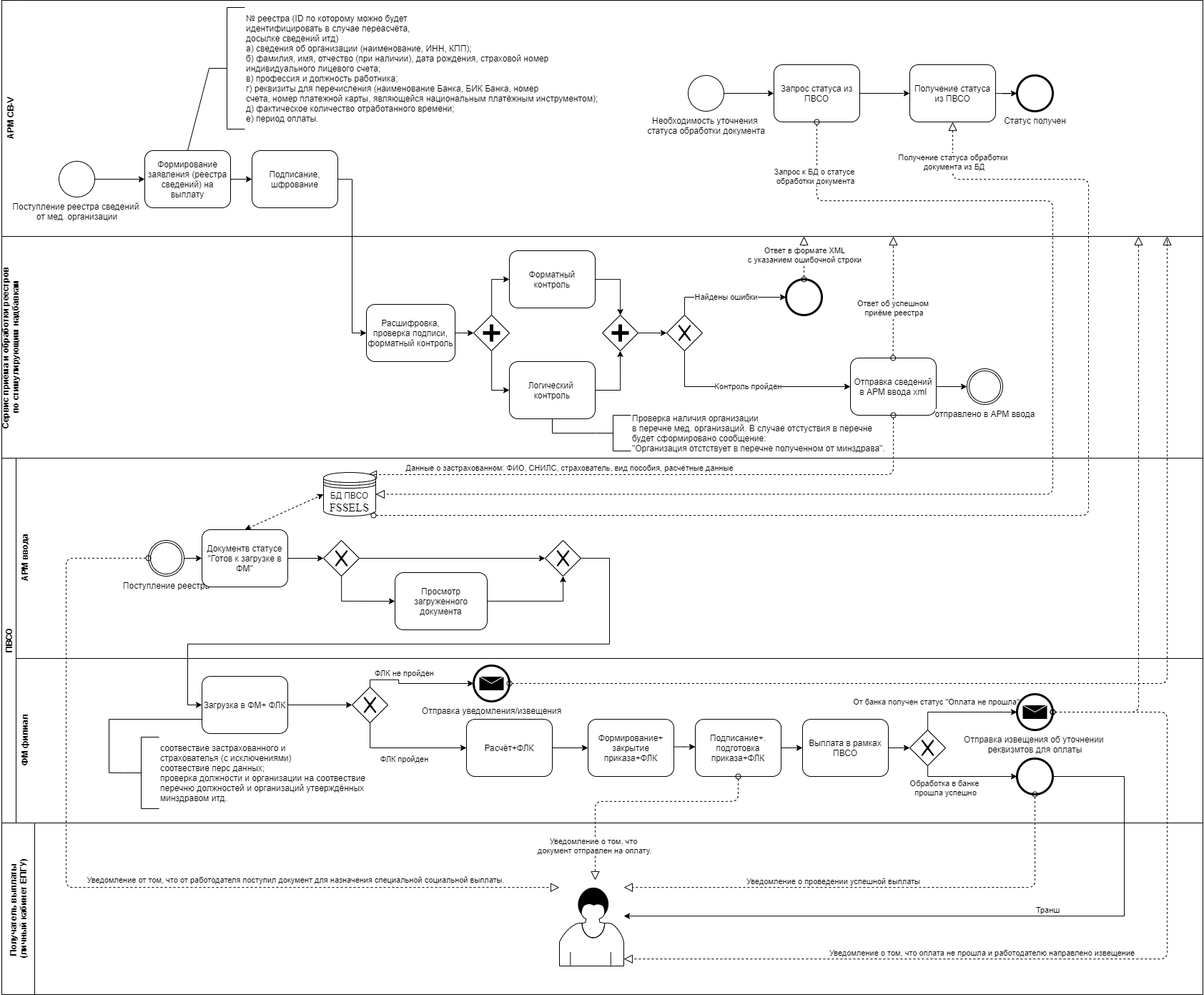 Рисунок 1 — Процесс подачи сведений для обеспечения спец. соц. выплат.Подготовка реестра сведений в специальном ПО АРМ СВМедицинские и другие организации, входящие в перечень утверждённых организаций, направляют ежемесячно, в территориальный орган Фонда по месту своего нахождения, реестр работников, имеющих право на получение специальной ежемесячной денежной выплаты исходя из фактического отработанного времени за предыдущий месяц (далее - реестр).Формирование реестра осуществляется с помощью специального ПО АРМ СВ, в соответствии с руководством пользователя.Состав и формат сведений, направляемых на рассмотрение в СФР, должен соответствовать структуре, описанной в разделе 6.2 настоящего документа.Сформированный реестр сведений проходит встроенный в ПО форматный контроль, подписывается ЭЦП работодателя и отправляется на рассмотрение в СФР посредством сервиса информационного взаимодействия.Проведение форматно-логического контроляСведения, направляемые в СФР, проходят следующие виды контроля:проверка на соответствие XSD схеме;проверка формата наименования файла;логический контроль после расшифровки и разбора документа в АРМ Ввода. Типы ошибок, возникающих в процессе логического контроля, указаны в разделе 6.9.9.Реестр сведений, прошедший проверку, сохраняется в АРМ Ввода в статусе «Готов к загрузке в фин. модуль».В ином случае формируется протокол выполнения операций с перечислением ошибок, возникших на всех этапах контроля.Протокол направляется в АРМ СВ посредством сервиса информационного взаимодействия.На основании полученного протокола Пользователь АРМ СВ корректирует и повторно направляет сведения в соответствии с п. 1.1.1.Загрузка, обработка и назначение выплатыЗагрузка и расчёт документов в фин. модуль осуществляется в соответствии с разделами 4.1-4.3 Описания бизнес – процесса модуля «Процессинг и управление выплатами пособий» подсистемы «Прямые выплаты страхового обеспечения» Федеральной государственной информационной системы Единой интегрированной информационной системы.Формирование и подготовка приказов осуществляются в соответствии с разделами 4.4, 4.5 Описания бизнес – процесса модуля «Процессинг и управление выплатами пособий» подсистемы «Прямые выплаты страхового обеспечения» Федеральной государственной информационной системы Единой интегрированной информационной системы с попарным объединением следующих операций:формирование и закрытие приказа;подписание и подготовка приказа.Пространство имёнТаблица 2 - Пространство именОбеспечение юридической значимости Используемые стандарты и алгоритмыРеализация механизма обеспечения юридической значимости сообщений участвующих в информационном взаимодействии МО и СФР РФ, основано на следующих стандартах:OASIS Web Service Security: SOAP Message Security 1.1;Стандарт описывает расширения для информационного обмена посредством протокола SOAP, применение которых позволяет обеспечить целостность передаваемых сообщений;Электронно-цифровая подпись накладывается по стандарту XMLDSig, в соответствии OASIS Web Service Security: SOAP Message Security 1.1;Для каноникализации используется метод C14N;Для вычисления хэш-данных используется алгоритм ГОСТ Р 34.11-94;Для вычисления электронно-цифровой подписи используется алгоритм ГОСТ Р 34.10-2012.Порядок взаимодействияДля обеспечения юридически значимого документооборота необходимо использовать ЭЦП следующих участников:Со стороны организации направляющей реестр - ЭЦП организации (любой из вариантов):ЭЦП юридического лица;ЭЦП юридического лица, выданная физическому лицу.Со стороны СФР:ЭЦП СФР (Юридическое лицо).Электронные подписи физических лиц (юридических лиц, выданных физическим лицам) аналогичны собственноручным подписям данных лиц и подтверждают, в том числе, факт формирования электронного документа конкретным участником.ЭЦП организации подписывается запрос от АРМ СВ к АРМ Ввода – запрос на отправку реестра.Проверка ЭЦП организации стороне системыВ рамках работы с реестрами сведений на осуществление специальных социальных выплат посредством сервиса осуществляется проверка ЭЦП организации.Проверка подписи сервисом осуществляется с использованием СКЗИ.При этом ЭЦП считается корректной только в случае, если сертификат, посредством которого сформирована данная ЭЦП, действителен на настоящий момент времени и не содержится в списках отозванных сертификатов доверенных УЦ.Для ЭЦП организации также производится проверка, что ОГРН, указанный в сертификате данной организации, соответствует ОГРН организации, указанному в параметрах метода сервиса, а так же данная организация (по ОГРН) содержится в Реестре организаций уполномоченных направлять реестры на осуществление специальных социальных выплат.Все транспортные сообщения, приходящие на сервис, включая данные о наложенных ЭЦП в неизменном виде сохраняются в хранилище транспортных сообщений БД АРМ Ввода вместе с результатами проверки ЭЦП для данного сообщения. Кроме того, в хранилище сохраняется подписанный ЭЦП СФР ответ на данное сообщение перед его отправкой получателю. Атрибуты сертификата и само значение каждой ЭЦП прикрепляются также к конечной реляционной сущности реестра в БД АРМ Ввода.Формирование ЭЦП производится на основании алгоритмов:Расчёт хэш-сумм по ГОСТ Р 34.11-94Формирования подписи по ГОСТ Р 34.10-2012.Структура подписанного сообщенияКаркас сообщения определён стандартом SOAP и представляет из себя следующий XML-документ:<soapenv:Envelope xmlns:soapenv="http://schemas.xmlsoap.org/soap/envelope/">	<soapenv:Header>	</soapenv:Header>	<soapenv:Body>	</soapenv:Body></soapenv:Envelope>При этом, блок Header – содержит служебную информацию, в то время как  блок Body – смысловые данные сообщения.При наложении подписи в соответствии со стандартом OASIS Web Service Security: SOAP Message Security 1.1 внутри блока Header формируется структура данных, предназначенная для передачи информации об ЭЦП:ГОСТ Р 34.10-2012<wsse:Security soapenv:actor=""	xmlns:wsse="http://docs.oasis-open.org/wss/2004/01/oasis-200401-wss-wssecurity-secext-1.0.xsd">	<wsse:BinarySecurityToken		EncodingType="http://docs.oasis-open.org/wss/2004/01/oasis-200401-wss-soap-message-security-1.0#Base64Binary"		ValueType="http://docs.oasis-open.org/wss/2004/01/oasis-200401-wss-x509-token-profile-1.0#X509v3"		wsu:Id="">	</wsse:BinarySecurityToken>	<Signature xmlns="http://www.w3.org/2000/09/xmldsig#">		<SignedInfo>			<CanonicalizationMethod				Algorithm="http://www.w3.org/2001/10/xml-exc-c14n#"/>			<SignatureMethod Algorithm="urn:ietf:params:xml:ns:cpxmlsec:algorithms:gostr34102012-gostr34112012-256"/> (или 			<SignatureMethod Algorithm="urn:ietf:params:xml:ns:cpxmlsec:algorithms:gostr34102012-gostr34112012-512"/> в зависимости от длины ключа сертификата, используемого пользователем)			<Reference URI="">				<DigestMethod Algorithm="urn:ietf:params:xml:ns:cpxmlsec:algorithms:gostr34112012-256"/> (или <DigestMethod Algorithm="urn:ietf:params:xml:ns:cpxmlsec:algorithms:gostr34112012-512"/> в зависимости от длины ключа сертификата, используемого пользователем)					<DigestValue />			</Reference>		</SignedInfo>		<SignatureValue />		<KeyInfo>			<wsse:SecurityTokenReference>				<wsse:Reference URI=""					ValueType="http://docs.oasis-open.org/wss/2004/01/oasis-200401-wss-x509-token-profile-1.0#X509v3" />			</wsse:SecurityTokenReference>		</KeyInfo>	</Signature></wsse:Security>Блок Security, принадлежащий пространству имён http://docs.oasis-open.org/wss/2004/01/oasis-200401-wss-wssecurity-secext-1.0.xsd, содержит в себе информацию, необходимую для проверки целостности сообщения и его отправителя. В случае, если сообщение подписывается несколькими отправителями, количество тегов Security будет совпадать с количеством подписантов. Одним из параметров блока является «actor», который должен быть заполнен по следующим правилам: «http://eln.fss.ru/actor/mo/[ОГРН_ ОРГАНИЗАЦИИ]Блок Security состоит из следующих элементов:BinarySecurityToken – содержит публичный сертификат пользователя в формате X509v3. Каждый блок BinarySecurityToken имеет атрибут Id, принадлежащий пространству имён http://docs.oasis-open.org/wss/2004/01/oasis-200401-wss-wssecurity-utility-1.0.xsd, который должен быть проинициализирован уникальным значением в рамках SOAP-сообщения, по формату , аналогичному атрибуту actor;Signature – содержит информацию об электронной подписи сообщения и состоит из следующих подблоков:SignedInfo – содержит информацию о методе каноникализации, алгоритме хэширования, алгоритме генерации ЭЦП и ссылку на подписываемый блок данных;Ссылка на подписываемые данные представлена блоком Reference, содержит атрибут URI, значение которого должно соответствовать значению атрибута Id подписываемого блока данных. Формат URI определяется для каждого типа подписи и описан в соответствующем разделе настоящей спецификации.Внутри блока Reference должны быть определены 2 элемента:DigestMethod – определяющий алгоритм вычисления хэш суммы;DigestValue – вычисленное значение хэш суммы от подписываемых данных.SignatureValue – содержит рассчитанное значение ЭЦП;KeyInfo – содержит ссылку на сертификат пользователя, который содержится в BinarySecurityToken и с помощью которого была рассчитана ЭЦП.Порядок формирования электронной подписи В сообщение добавляются объявления префиксов пространств имён. Префиксы можно определять по мере необходимости.<soapenv:Envelope		xmlns:soapenv="http://schemas.xmlsoap.org/soap/envelope/"		xmlns:wsse="http://docs.oasis-open.org/wss/2004/01/oasis-200401-wss-wssecurity-secext-1.0.xsd"		xmlns:wsu="http://docs.oasis-open.org/wss/2004/01/oasis-200401-wss-wssecurity-utility-1.0.xsd"		xmlns:ds="http://www.w3.org/2000/09/xmldsig#">	.....</soapenv:Envelope>Проставляется атрибут wsu:Id=" "  подписываемому элементу сообщения в блоке Body. В примере ниже подписывается весь блок Body.<soapenv:Envelope>	<soapenv:Body wsu:Id="body">	</soapenv:Body></soapenv:Envelope>Происходит подготовка структуры для сохранения результатов.ГОСТ Р 34.10-2012:<?xml version="1.0" encoding="UTF-8"?><soapenv:Envelope .>	<soapenv:Header>		<wsse:Security soapenv:actor="http://smev.gosuslugi.ru/actors/smev">			<wsse:BinarySecurityToken />			<ds:Signature>				<ds:SignedInfo>					<ds:CanonicalizationMethod						Algorithm="http://www.w3.org/2001/10/xml-exc-c14n#" />					<SignatureMethod Algorithm="urn:ietf:params:xml:ns:cpxmlsec:algorithms:gostr34102012-gostr34112012-256"/> (или <SignatureMethod Algorithm="urn:ietf:params:xml:ns:cpxmlsec:algorithms:gostr34102012-gostr34112012-512"/>  в зависимости от длины ключа сертификата, используемого пользователем)				</ds:SignedInfo>				<ds:SignatureValue>...</ds:SignatureValue>				<ds:KeyInfo />			</ds:Signature>		</wsse:Security>	</soapenv:Header>	<soapenv:Body wsu:Id="body">		.......	</soapenv:Body></soapenv:Envelope>В <wsse:BinarySecurityToken/> добавляются атрибуты форматов, сам сертификат и атрибут wsu:Id.Формат сертификата должен соответствовать спецификации X.509 и быть представленным в формате Base64.<?xml version="1.0" encoding="UTF-8"?><soapenv:Envelope .>	<soapenv:Header>		<wsse:Security soapenv:actor="......">			<wsse:BinarySecurityToken				EncodingType="http://docs.oasis-open.org/wss/2004/01/oasis-200401-wss-soap-message-security-1.0#Base64Binary"				ValueType="http://docs.oasis-open.org/wss/2004/01/oasis-200401-wss-x509-token-profile-1.0#X509v3"				wsu:Id="CertId">MIIDjjCCAz2.....</wsse:BinarySecurityToken>			<ds:Signature>				<ds:SignedInfo>					.........				</ds:SignedInfo>				.........			</ds:Signature>		</wsse:Security>	</soapenv:Header>	.......</soapenv:Envelope>Добавляется ссылка на токен в раздел <ds:KeyInfo>.Значение атрибута URI элемента wsse:Reference должно соответствовать значению атрибута wsu:Id элемента wsse:BinarySecurityToken без лидирующего знака '#'.<?xml version="1.0" encoding="UTF-8"?><soapenv:Envelope .>	<soapenv:Header>		<wsse:Security soapenv:actor="......">			<wsse:BinarySecurityToken . wsu:Id="CertId">....</wsse:BinarySecurityToken>			<ds:Signature>				<ds:SignedInfo>					.........				</ds:SignedInfo>				<ds:SignatureValue>.....</ds:SignatureValue>				<ds:KeyInfo>					<wsse:SecurityTokenReference>						<wsse:Reference URI="#CertId"							ValueType="http://docs.oasis-open.org/wss/2004/01/oasis-200401-wss-x509-token-profile-1.0#X509v3" />					</wsse:SecurityTokenReference>				</ds:KeyInfo>			</ds:Signature>		</wsse:Security>	</soapenv:Header>	.......</soapenv:Envelope>Добавляется ссылка на данные для подписи и параметры каноникализации. Значение атрибута URI элемента ds:Reference должно соответствовать значению атрибута wsu:Id у подписываемого блока данных в элементе soapenv:Body без лидирующего знака '#'.ГОСТ Р 34.10-2012:<?xml version="1.0" encoding="UTF-8"?><soapenv:Envelope .>	<soapenv:Header>		<wsse:Security soapenv:actor="......">			<wsse:BinarySecurityToken .>....</wsse:BinarySecurityToken>			<ds:Signature>				<ds:SignedInfo>					<ds:CanonicalizationMethod . />					<ds:SignatureMethod . />					<ds:Reference URI="#body">						<ds:Transforms>							<ds:Transform Algorithm="http://www.w3.org/2001/10/xml-exc-c14n#" />						</ds:Transforms>						<ds:DigestMethod							Algorithm="http://www.w3.org/2001/04/xmldsig-more#gostr3411" />						<DigestMethod Algorithm="urn:ietf:params:xml:ns:cpxmlsec:algorithms:gostr34112012-256"/> (или <DigestMethod Algorithm="urn:ietf:params:xml:ns:cpxmlsec:algorithms:gostr34112012-512"/> в зависимости от длины  ключа сертификата, используемого пользователем)						<ds:DigestValue />					</ds:Reference>					.........				</ds:SignedInfo>				<ds:SignatureValue>.....</ds:SignatureValue>				<ds:KeyInfo>.........</ds:KeyInfo>			</ds:Signature>		</wsse:Security>	</soapenv:Header>	<soapenv:Body wsu:Id="body">		.......	</soapenv:Body></soapenv:Envelope>К подписываемому элементу  и его потомкам, включая атрибуты, применяется каноникализация http://www.w3.org/2001/10/xml-exc-c14n#, на основе результата рассчитывается хэш по алгоритму ГОСТ Р 34.11-94 и заносится в <ds:DigestValue> в формате Base64.<?xml version="1.0" encoding="UTF-8"?><soapenv:Envelope .>	<soapenv:Header>		<wsse:Security soapenv:actor="......">			<wsse:BinarySecurityToken .>....</wsse:BinarySecurityToken>			<ds:Signature>				<ds:SignedInfo>					<ds:CanonicalizationMethod . />					<ds:SignatureMethod . />					<ds:Reference URI="#body">						<ds:Transforms>							<ds:Transform . />						</ds:Transforms>						<ds:DigestMethod.... />					<ds:DigestValue>d7Q3878nvrGVpOI.....</ds:DigestValue>					</ds:Reference>					.........				</ds:SignedInfo>				........			</ds:Signature>		</wsse:Security>	</soapenv:Header>	<soapenv:Body wsu:Id="body">		.......	</soapenv:Body></soapenv:Envelope>К элементу <ds:SignedInfo> и его потомкам, включая атрибуты, применяется каноникализация http://www.w3.org/2001/10/xml-exc-c14n#, на основе результата рассчитывается электронная подпись по алгоритму ГОСТ Р 34.10-2012 (или ГОСТ Р 34.10-2012) и заносится в <ds:SignatureValue> в формате Base64.<?xml version="1.0" encoding="UTF-8"?><soapenv:Envelope .>	<soapenv:Header>		<wsse:Security soapenv:actor="......">			<wsse:BinarySecurityToken .>....</wsse:BinarySecurityToken>			<ds:Signature>				<ds:SignedInfo>.........</ds:SignedInfo>	<ds:SignatureValue>ooXepzAw89CBIsbZ+g2oNFh.....</ds:SignatureValue>				<ds:KeyInfo>.........</ds:KeyInfo>			</ds:Signature>		</wsse:Security>	</soapenv:Header>	<soapenv:Body wsu:Id="body">		.......	</soapenv:Body></soapenv:Envelope>Шифрование данных Раздел применяется для сервиса с подписанием и шифрованием данных.Для обеспечения конфиденциальности данных при взаимодействии с сервисом применяется шифрование информации в соответствии со следующими стандартами и алгоритмами:XML Encryption Syntax and Processing (W3C) - спецификация, описывающая процедуру шифрования данных в формате XML, а так же итоговую структуру данных, в которую сохраняется зашифрованный документ;Шифрование сессионного ключа и данных происходит по алгоритму ГОСТ 28147-89. При взаимодействии АРМ СВ с АРМ Ввода все сообщения должны быть зашифрованы по указанным стандартам и алгоритмам. АРМ Ввода принимает на вход зашифрованные сообщения, содержащее внутри себя смысловые сообщения с учётом обеспечения юридической значимости.Таким образом, Система при приёме таких сообщения сначала их дешифрует, а затем уже над расшифрованным компонентом производится проверка блока ЭЦП.При отдаче сообщений из Системы они так же проходят двухэтапную обработку: сначала на них накладывается ЭЦП СФР, а затем они шифруются.Со стороны систем, взаимодействующих с Системой, данные операции должны выполняться в зеркальном виде.Этапы шифрования сообщения:Создание случайного сессионного ключа.При работе с ключами на алгоритме ГОСТ 2012 следует инициализировать генератор параметрами шифрования TK26Z (предоставляется провайдером).
Алгоритм шифрования GOST28147.Шифрование сессионного ключаСоздание шифратора для зашифрования ключа.Применяется алгоритм трансформации "urn:ietf:params:xml:ns:cpxmlsec:algorithms:transport-gost2001". Cоздается эфемерный ключ, который согласуется с открытым ключом получателя, и формируется ключ согласования (на котором будет зашифрован сессионный ключ).Создание блока KeyInfo с сертификатом.Шифрование сессионного ключа происходит с помощью указанного асимметричного ключа (ГОСТ Р 34.10). Cессионный ключ используется для шифрования данных и в свою очередь так же шифруется.CALG_DH_EL_EPHEM - идентификатор алгоритма обмена ключей по Диффи-Хеллману на базе закрытого ключа эфемерной пары. Открытый ключ получается по ГОСТ Р 34.10 2001.CALG_DH_GR3410_12_256_EPHEM - идентификатор алгоритма обмена ключей по Диффи-Хеллману на базе закрытого ключа эфемерной пары. Открытый ключ получается по ГОСТ Р 34.10 2012 (256 бит).CALG_DH_GR3410_12_512_EPHEM - идентификатор алгоритма обмена ключей по Диффи-Хеллману на базе закрытого ключа эфемерной пары. Открытый ключ получается по ГОСТ Р 34.10 2012 (512 бит). В блоке <soapenv:Header> в подписанном запросе добавляется блок <X509Certificate>, который содержит публичный сертификат пользователя в формате x509v3 (кодировке base64).Зашифровывание документа.Создание шифратора в режиме зашифрования. Применяется алгоритм "urn:ietf:params:xml:ns:cpxmlsec:algorithms:gost28147". Возможные параметры шифратора GostJCE/CBC/ISO10126Padding.Добавление зашифрованного сессионного ключа, полученного ранее (добавление блока KeyInfo;Зашифровывание документа на сессионном ключе. Структура зашифрованного сообщенияКаркас сообщения определен стандартом SOAP и представляет из себя следующий XML-документ:<soapenv:Envelope xmlns:soapenv="http://schemas.xmlsoap.org/soap/envelope/">	<soapenv:Header>	</soapenv:Header>	<soapenv:Body>	</soapenv:Body></soapenv:Envelope>Для передачи зашифрованного сообщения в ПВСО, необходимо, чтобы оно соответствовало структуре SOAP-сообщения, для этого зашифрованное сообщение помещаем внутрь блока Body нового сообщения SOAP. При этом в соответствии со спецификацией XML Encryption Syntax and Processing (W3C) внутри блока Body формируется следующая структура данных:<xenc:EncryptedData xmlns:xenc="http://www.w3.org/2001/04/xmlenc#"			Type="http://www.w3.org/2001/04/xmlenc#Content" xmlns:ds="http://www.w3.org/2000/09/xmldsig#"			xmlns:sch="http://gost34.ibs.ru/WrapperService/Schema"			xmlns:wsse="http://docs.oasis-open.org/wss/2004/01/oasis-200401-wss-wssecurity-secext-1.0.xsd"			xmlns:wsu="http://docs.oasis-open.org/wss/2004/01/oasis-200401-wss-wssecurity-utility-1.0.xsd">			<xenc:EncryptionMethod				Algorithm="urn:ietf:params:xml:ns:cpxmlsec:algorithms:gost28147" />			<ds:KeyInfo>				<xenc:EncryptedKey xmlns:xenc="http://www.w3.org/2001/04/xmlenc#">					<xenc:EncryptionMethod				Algorithm="urn:ietf:params:xml:ns:cpxmlsec:algorithms:transport-gost2001" />					<ds:KeyInfo>						<ds:X509Data>							<ds:X509Certificate>…							</ds:X509Certificate>						</ds:X509Data>					</ds:KeyInfo>					<xenc:CipherData>						<xenc:CipherValue>..xenc:CipherValue>					</xenc:CipherData>				</xenc:EncryptedKey>			</ds:KeyInfo>			<xenc:CipherData>				<xenc:CipherValue>...xenc:CipherValue>			</xenc:CipherData>		</xenc:EncryptedData>	</SOAP-ENV:Body></SOAP-ENV:Envelope>EncryptionMethod – в качестве параметра содержит определение алгоритма шифрования;KeyInfo – содержит информацию о секретном ключе, сгенерированном для данного информационного взаимодействия (CipherValue) и публичный сертификат уполномоченного лица СФР (X509Certificate);CipherData – зашифрованное сообщение.Описание методовТаблица 3 - Описание методовОписание элементов и типовСтруктура логической модели XML-файла состоит из строк и представлена элементами и, при необходимости, атрибутами XML (тегами), а также их значениями.Элемент - составная часть XML-документа, представляющая собой некоторую законченную смысловую единицу. Элемент может содержать один или несколько вложенных элементов и, при необходимости, атрибуты - составной элемент (элемент сложного типа). Элемент, не содержащий в себе другие элементы/атрибуты - простой элемент (элемент простого типа).Атрибут представляет собой составную часть элемента, уточняющую свойства элемента, несущую дополнительную информацию об элементе. Атрибут всегда определяется как простой тип.Описание структуры XML-схемы файла обмена приводится в табличной формеВ графе «Элемент/атрибут» указывается сокращённое наименование (код) элемента или атрибута, входящего в состав описываемого элемента.В графе «Тип» для каждого простого элемента и для атрибута указывается формат данных:string – символьная строка;date – дата в формате дата в формате <ГГГГ-ММ-ДД> (год-месяц-день);integer – целое положительное число или ноль;decimal – число (целое или дробное).В графе «Ограничения» указывается:для string – количество символов или максимальное количество символов (255, max255).для integer – значение может быть описано паттерном или справочником;для decimal - формат представляется в виде N(m.k), где m - максимальное количество знаков в числе, включая целую и дробную часть числа, без учёта десятичной точки и знака «-» (минус), а к - число знаков дробной части числа. Например 22.2 – число может содержать всего 22 знака, 2 из которых представляют дробную часть.В графе «Количество вхождений» указывается обозначение, определяющее признак обязательности - присутствия элемента/атрибута и количество в одном документе.Признак обязательности может принимать следующие значения:0…1 – может как присутствовать в единичном экземпляре, так и отсутствовать.1 – должен присутствовать в единичном экземпляре;1…∞ (50) – должен присутствовать в единичном или множественном экземпляре. Количество может быть как неограниченно - 1…∞, так и ограничено определённым числом - 1…50.В графе «Описание» приведено смысловое описание элемента/атрибута.ВНИМАНИЕ! ПРИ НАЛИЧИИ РАЗНОЧТЕНИЙ В ОПИСАНИИ ЭЛЕМЕНТОВ И XSD СХЕМЕ ПРИОРИТЕТ СЛЕДУЕТ ОТДАВАТЬ XSD СХЕМЕ.Элемент SubmitCovidWorkerRegistrRequest В разделе описана структура и формат данных, необходимых для расчёта и выплат специальных социальных выплат врачам и социальным работникам, осуществляющим уход за пациентами с выявленным COVID-19. Назначение выплат утверждено следующими нормативно-правовыми актами:Постановление Правительства РФ от 30 октября 2020 года № 1762  "О государственной социальной поддержке в 2020-2022 годах медицинских и иных работников медицинских и иных организаций (их структурных подразделений), оказывающих медицинскую помощь (участвующих в оказании, обеспечивающих оказание медицинской помощи) по диагностике и лечению новой коронавирусной инфекции (COVID-19), медицинских работников, контактирующих с пациентами с установленным диагнозом новой коронавирусной инфекции (COVID-19)? внесении изменений во Временные правила, учёта информации в целях предотвращения распространения новой коронавирусной инфекции (COVID-19) и признании утратившими силу отдельных актов Правительства Российской Федерации".Постановление Правительства РФ от 18 ноябряя 2020 года № 1859 О государственной социальной поддержке в 2020 - 2022 годах работников стационарных организаций социального обслуживания, стационарных отделений, созданных не в стационарных организациях социального обслуживания, оказывающих социальные услуги (участвующих в оказании социальных услуг, обеспечивающих их оказание) гражданам, у которых выявлена новая коронавирусная инфекция, и лицам из групп риска заражения новой коронавирусной инфекцией, и признании утратившими силу некоторых актов Правительства Российской Федерации.Таблица 4 — Описание элемента «submitCovidWorkerRegistrRequest»Таблица 5 — Описание комплексного типа «SubmitCovidWorkerRegistrRequestListType»Таблица 6 — Описание комплексного типа «CovidWorkerDoc»Таблица 7 — Описание комплексного типа «CommonDocInfoType»Таблица 8 — Описание комплексного типа «InsuredDataType»Таблица 9 — Описание комплексного типа «EmployerDataType»Таблица 10 — Описание комплексного типа «CalculationDataType»Таблица 11 — Описание комплексного типа «KfMultiplierType»Элемент SubmitCovidWorkerRegistrResponse Структура для ответного сообщения с результатами обработки реестра.Структура элемента представлена комплексным типом SubmitCovidWorkerRegistrResponseType.Таблица 12 — Описание  элемента «SubmitCovidWorkerRegistrResponseType»Таблица 13 — Атрибуты protocolTypeТаблица 14 — Атрибуты failedListTypeТаблица 15 — Атрибуты failedBatchNoDetailTypeТаблица 16 — Атрибуты errorListTypeТаблица 17 — Атрибуты errorTypeЭлемент registrationSocialOrgRequest Структура для регистрации организаций уполномоченных подавать реестры работников- получателей специальных социальных выплат.Таблица 18 — Описание элемента registrationSocialOrgRequestТаблица 19 – Описание SocOrgListTypeТаблица 2 – Описание SocOrgDetailTypeТаблица 20 – Описание OrgTypeЭлемент registrationSocialOrgResponse Структура для ответа на регистрацию организаций уполномоченных подавать реестры работников- получателей специальных социальных выплат.Таблица 21 – Описание Элемента registrationSocialOrgResponseТаблица 22 – Описание RegistrationResultListTypeТаблица 23 – Описание RegistrationResultDetailTypeТаблица 24 – Описание OrgTypeТаблица 25 – Описание ErrorListTypeЭлемент submit2023WorkerRegistrRequestВ разделе описана структура и формат данных, необходимых для расчёта и выплат специальных социальных выплат по государственной социальной поддержке медицинских работников медицинских организаций, входящих в государственную и муниципальную системы здравоохранения и участвующих в базовой программе обязательного медицинского страхования либо территориальных программах обязательного медицинского страхования. Назначение выплат утверждено следующим нормативно-правовым актом: Постановление Правительства РФ от 31 декабря 2022 года № 2568  «О дополнительной государственной социальной поддержке медицинских работников медицинских организаций, входящих в государственную и муниципальную системы здравоохранения и участвующих в базовой программе обязательного медицинского страхования либо территориальных программах обязательного медицинского страхования». Таблица 26 — Описание элемента «submit2023WorkerRegistrRequest»Таблица 27 — Описание комплексного типа « Submit2023WorkerRegistrRequestListType»Таблица 28 — Описание комплексного типа «WorkerDocType2023»Таблица 29 — Описание комплексного типа «CommonDocInfoType»Таблица 30 — Описание комплексного типа «InsuredDataType2023»Таблица 31 — Описание комплексного типа «EmployerDataType2023»Таблица 32 — Описание комплексного типа «CalculationDataType2023»Элемент submit2023WorkerRegistrResponseСтруктура для ответного сообщения с результатами обработки реестра.Структура элемента представлена комплексным типом Submit2023WorkerRegistrResponseType.Таблица 33 — Описание  элемента «Submit2023WorkerRegistrResponseType»Таблица 34 — Атрибуты protocolTypeТаблица 35 — Атрибуты failedListTypeТаблица 36 — Атрибуты failedBatchNoDetailTypeТаблица 37 — Атрибуты errorListTypeТаблица 38 — Атрибуты errorTypeОписание простых типовТаблица 39 — Описание типа FirstNameTypeТаблица 40 — Описание типа LastNameTypeТаблица 41 — Описание типа MiddleNameTypeТаблица 42 — Описание типа SnilsTypeТаблица 43 — Описание типа InnTypeТаблица 44 — Описание типа KppTypeТаблица 45 — Описание типа OgrnTypeТаблица 46 — Описание типа RegnumTypeТаблица 47 — Описание типа BicTypeТаблица 48 — Описание типа AccountTypeТаблица 49 — Описание типа PaycardNumTypeТаблица 50 — Описание типа BatchNoTypeПримечания:Простой тип BatchNoType является уникальным сквозным идентификатором документа, формируется в автоматическом режиме в соответствии со следующим паттерном:[C]_\d{10}_(19|20)[0-9]{2}_[0|1][0-9]_[0-3][0-9]_\d{4}:\d{1,3}
Литера_Регистрационный номер_Год_Месяц_День_Номер реестра за день: порядковый номер строки (документа) в реестре.Пример: C_7791343453_2020_09_12_0001:999 Максимальная длина идентификатора не может быть больше 32 символов. Поскольку в рамках взаимодействия СФР РФ со сторонними организациями возможна передача сведений о получателях других типов выплат (пособий) введена литера С.Регистрационный номер следует за литерой и позволяет определить работодателя (Страхователя), подготовившего реестр на этапе приемки реестра в СФР.В части «регистрационный номер», при наличии филиалов, используется регистрационный номер обособленного подразделения (последние 10 знаков расширенного регистрационного номера), при его отсутствии регистрационный номер вышестоящей организации. Дата в формате удобном для сортировки файлов в файловой системе:YYYY – четыре цифры года (например, 2020, 2021);MM – две цифры месяца в году. Допустимы значения из диапазона 01, 02, …, 12;DD – две цифры дня в месяце. Допустимы значения из диапазона 01, 02, …, 31 в соответствии с количеством дней месяца и годом. Номер в конце наименования (четырёхсимвольное поле) указывает на очерёдность реестра при отправке нескольких реестров в один день.Номер после двоеточия - порядковый номер строки (документа) в реестре.Таблица 51 — Описание типа RecalcReasonTypeТаблица 52 — Описание типа PaymentTypeTypeТаблица 53 — Описание типа StateTypeТаблица 54 — Описание типа KfRegTypeТаблица 55 — Описание типа CovidFlagTypeТаблица 56 — Описание типа EmplFlagTypeТаблица 57 — Описание типа KfMultiValueTypeТаблица 58 — Описание типа HolidayFlagTypeОписание справочниковСправочник видов выплат docTypeСправочник причин перерасчёта RecalcReasonTypeСправочник категорий работников categoryКатегории медицинских работников при docType=99Категории социальных работников при docType=98Категории медицинских работников при docType=88Справочник типов выплат PaymentTypeTypeСправочник типов статусов StateTypeСправочник допустимых значений районных коэффициентов KfRegTypeСправочник допустимых значений повышающих коэффициентов multiplierValueСправочник допустимых значений кодов территорий territoryCode (1) и их соотвествие регионам, районам и размерам ПК (4)Справочник ошибок XSD схемы и примеры сообщенийSubmitCovidWorkerRegistrXSD схема<?xml version="1.0" encoding="UTF-8"?><xs:schema xmlns:xs="http://www.w3.org/2001/XMLSchema" xmlns="http://www.fss.ru/integration/types/pvso/quarantine/covidworkerregistr/v01" targetNamespace="http://www.fss.ru/integration/types/pvso/quarantine/covidworkerregistr/v01" elementFormDefault="qualified">	<xs:element name="submitCovidWorkerRegistrRequest">		<xs:annotation>			<xs:documentation>Структура реестра сведений о получателях специальных социальных выплат</xs:documentation>		</xs:annotation>		<xs:complexType>			<xs:complexContent>				<xs:extension base="SubmitCovidWorkerRegistrRequestListType">					<xs:attribute name="software" use="required">						<xs:simpleType>							<xs:restriction base="xs:string">								<xs:maxLength value="255"/>							</xs:restriction>						</xs:simpleType>					</xs:attribute>					<xs:attribute name="versionSoftware" use="required">						<xs:simpleType>							<xs:restriction base="xs:string">								<xs:maxLength value="15"/>							</xs:restriction>						</xs:simpleType>					</xs:attribute>					<xs:attribute name="author" use="required">						<xs:simpleType>							<xs:restriction base="xs:string">								<xs:maxLength value="120"/>							</xs:restriction>						</xs:simpleType>					</xs:attribute>					<xs:attribute name="phone" use="required">						<xs:simpleType>							<xs:restriction base="xs:string">								<xs:maxLength value="30"/>							</xs:restriction>						</xs:simpleType>					</xs:attribute>					<xs:attribute name="email" use="required">						<xs:simpleType>							<xs:restriction base="xs:string">								<xs:maxLength value="40"/>							</xs:restriction>						</xs:simpleType>					</xs:attribute>					<xs:attribute name="emplKpp" type="KppType"/>					<xs:attribute name="emplInn" type="InnType" use="required"/>					<xs:attribute name="emplOgrn" type="OgrnType"/>					<xs:attribute name="emplRegnum" type="RegnumType" use="required"/>					<xs:attribute name="docType" type="xs:integer" use="required">						<xs:annotation>							<xs:documentation>								Вид выплаты							</xs:documentation>						</xs:annotation>					</xs:attribute>					<xs:attribute name="covid" type="CovidFlagType" >						<xs:annotation>							<xs:documentation>								Признак выявления COVID-19 в организации							</xs:documentation>						</xs:annotation>					</xs:attribute>					<xs:attribute name="dt1" type="xs:date">						<xs:annotation>							<xs:documentation>								98: Начало отчётного периода. Не заполняется, если holidayFlag=1								99: Первый день месяца за который начисляется специальная выплата. Не заполняется, если holidayFlag=1							</xs:documentation>						</xs:annotation>					</xs:attribute>					<xs:attribute name="dt2" type="xs:date" >						<xs:annotation>							<xs:documentation>								98: Не заполняется, если holidayFlag=1								99: Не заполняется							</xs:documentation>						</xs:annotation>					</xs:attribute>					<xs:attribute name="holidayFlag" type="HolidayFlagType"  use="required">						<xs:annotation>							<xs:documentation>								Признак оплаты праздничных дней							</xs:documentation>						</xs:annotation>					</xs:attribute>					<xs:attribute name="hdt1" type="xs:date" >						<xs:annotation>							<xs:documentation>								98: Начало периода оплаты за праздничные дни. Заполняется, если holidayFlag=1								99: Начало периода двойной оплаты. Заполняется, если holidayFlag=1							</xs:documentation>						</xs:annotation>					</xs:attribute>					<xs:attribute name="hdt2" type="xs:date" >						<xs:annotation>							<xs:documentation>								98: Окончание периода оплаты за праздничные дни. Заполняется, если holidayFlag=1								99: Окончание периода двойной оплаты. Заполняется, если holidayFlag=1							</xs:documentation>						</xs:annotation>					</xs:attribute>				</xs:extension>			</xs:complexContent>		</xs:complexType>	</xs:element>	<xs:element name="submitCovidWorkerRegistrResponse" type="SubmitCovidWorkerRegistrResponseType">		<xs:annotation>			<xs:documentation>Структура для ответного сообщения с результатами обработки реестра</xs:documentation>		</xs:annotation>	</xs:element>	<xs:element name="submitCovidWorkerRegistrResponseSedo">		<xs:annotation>			<xs:documentation>Структура для ответного сообщения через СЭДО с результатами обработки реестра</xs:documentation>		</xs:annotation>		<xs:complexType>			<xs:complexContent>				<xs:extension base="SubmitCovidWorkerRegistrResponseType">					<xs:sequence>					<xs:element name="sedoInMsgUuid">						<xs:annotation>							<xs:documentation>								Идентификатор входящего сообщения СЭДО							</xs:documentation>						</xs:annotation>						<xs:simpleType>							<xs:restriction base="xs:string">								<xs:maxLength value="50"/>							</xs:restriction>						</xs:simpleType>					</xs:element>					</xs:sequence>				</xs:extension>			</xs:complexContent>		</xs:complexType>	</xs:element>	<xs:element name="submit2023WorkerRegistrRequest">		<xs:annotation>			<xs:documentation>Структура реестра сведений о получателях специальных социальных выплат</xs:documentation>		</xs:annotation>		<xs:complexType>			<xs:complexContent>				<xs:extension base="Submit2023WorkerRegistrRequestListType">					<xs:attribute name="software" use="required">						<xs:annotation>							<xs:documentation>Наименование программного обеспечения, при помощи которого создавался реестр</xs:documentation>						</xs:annotation>						<xs:simpleType>							<xs:restriction base="xs:string">								<xs:maxLength value="255"/>							</xs:restriction>						</xs:simpleType>					</xs:attribute>					<xs:attribute name="versionSoftware" use="required">						<xs:annotation>							<xs:documentation>Версия программного обеспечения, при помощи которого создавался реестр</xs:documentation>						</xs:annotation>						<xs:simpleType>							<xs:restriction base="xs:string">								<xs:maxLength value="15"/>							</xs:restriction>						</xs:simpleType>					</xs:attribute>					<xs:attribute name="author" use="required">						<xs:annotation>							<xs:documentation>ФИО лица составляющего реестр: работодатель или уполномоченный</xs:documentation>						</xs:annotation>						<xs:simpleType>							<xs:restriction base="xs:string">								<xs:maxLength value="120"/>							</xs:restriction>						</xs:simpleType>					</xs:attribute>					<xs:attribute name="phone" use="required">						<xs:annotation>							<xs:documentation>Телефон лица, составляющего реестр: работодатель или уполномоченный</xs:documentation>						</xs:annotation>						<xs:simpleType>							<xs:restriction base="xs:string">								<xs:maxLength value="30"/>							</xs:restriction>						</xs:simpleType>					</xs:attribute>					<xs:attribute name="email" use="required">						<xs:annotation>							<xs:documentation>Электронная почта лица составляющего реестр: работодатель или уполномоченный</xs:documentation>						</xs:annotation>						<xs:simpleType>							<xs:restriction base="xs:string">								<xs:maxLength value="40"/>							</xs:restriction>						</xs:simpleType>					</xs:attribute>					<xs:attribute name="emplKpp" type="KppType"/>					<xs:attribute name="emplInn" type="InnType" use="required"/>					<xs:attribute name="emplOgrn" type="OgrnType"/>					<xs:attribute name="emplRegnum" type="RegnumType" use="required"/>					<xs:attribute name="docType" type="xs:integer" use="required">						<xs:annotation>							<xs:documentation>								Вид выплаты							</xs:documentation>						</xs:annotation>					</xs:attribute>					<xs:attribute name="dt1" type="xs:date" use="required">						<xs:annotation>							<xs:documentation>								Начало отчётного периода							</xs:documentation>						</xs:annotation>					</xs:attribute>					<xs:attribute name="dt2" type="xs:date" use="optional">						<xs:annotation>							<xs:documentation>								Окончание отчётного периода							</xs:documentation>						</xs:annotation>					</xs:attribute>				</xs:extension>			</xs:complexContent>		</xs:complexType>	</xs:element>	<xs:element name="submit2023WorkerRegistrResponse" type="Submit2023WorkerRegistrResponseType">		<xs:annotation>			<xs:documentation>Структура для ответного сообщения с результатами обработки реестра</xs:documentation>		</xs:annotation>	</xs:element>	<xs:element name="submit2023WorkerRegistrResponseSedo">		<xs:annotation>			<xs:documentation>Структура для ответного сообщения через СЭДО с результатами обработки реестра</xs:documentation>		</xs:annotation>		<xs:complexType>			<xs:complexContent>				<xs:extension base="SubmitCovidWorkerRegistrResponseType">					<xs:sequence>						<xs:element name="sedoInMsgUuid">							<xs:annotation>								<xs:documentation>									Идентификатор входящего сообщения СЭДО								</xs:documentation>							</xs:annotation>							<xs:simpleType>								<xs:restriction base="xs:string">									<xs:maxLength value="50"/>								</xs:restriction>							</xs:simpleType>						</xs:element>					</xs:sequence>				</xs:extension>			</xs:complexContent>		</xs:complexType>	</xs:element>	<xs:element name="specSocPaymentStatusRequest">		<xs:annotation>			<xs:documentation>Структура запроса на получение статусы выплаты</xs:documentation>		</xs:annotation>		<xs:complexType>			<xs:sequence>				<xs:element name="reciveID">					<xs:annotation>						<xs:documentation>							ID отправления						</xs:documentation>					</xs:annotation>					<xs:simpleType>						<xs:restriction base="xs:string">							<xs:maxLength value="50"/>						</xs:restriction>					</xs:simpleType>				</xs:element>			</xs:sequence>		</xs:complexType>	</xs:element>	<xs:element name="specSocPaymentStatusResponse">		<xs:annotation>			<xs:documentation>Структура ответа на получение статусы выплаты</xs:documentation>		</xs:annotation>		<xs:complexType>			<xs:sequence>				<xs:element name="paymentStatusList" type="PaymentStatusListType">					<xs:annotation>						<xs:documentation>							Перечень данных по выплатам						</xs:documentation>					</xs:annotation>				</xs:element>			</xs:sequence>		</xs:complexType>	</xs:element>	<xs:element name="submitVaccineWorkerRegistrRequest">		<xs:annotation>			<xs:documentation>Структура реестра сведений о получателях специальных социальных выплат, участвующих в вакцинации против COVID</xs:documentation>		</xs:annotation>		<xs:complexType>			<xs:complexContent>				<xs:extension base="SubmitVaccineWorkerRegistrRequestListType">					<xs:attribute name="software" use="required">						<xs:simpleType>							<xs:restriction base="xs:string">								<xs:maxLength value="255"/>							</xs:restriction>						</xs:simpleType>					</xs:attribute>					<xs:attribute name="versionSoftware" use="required">						<xs:simpleType>							<xs:restriction base="xs:string">								<xs:maxLength value="15"/>							</xs:restriction>						</xs:simpleType>					</xs:attribute>					<xs:attribute name="author" use="required">						<xs:simpleType>							<xs:restriction base="xs:string">								<xs:maxLength value="120"/>							</xs:restriction>						</xs:simpleType>					</xs:attribute>					<xs:attribute name="phone" use="required">						<xs:simpleType>							<xs:restriction base="xs:string">								<xs:maxLength value="30"/>							</xs:restriction>						</xs:simpleType>					</xs:attribute>					<xs:attribute name="email" use="required">						<xs:simpleType>							<xs:restriction base="xs:string">								<xs:maxLength value="40"/>							</xs:restriction>						</xs:simpleType>					</xs:attribute>					<xs:attribute name="emplKpp" type="KppType"/>					<xs:attribute name="emplInn" type="InnType" use="required"/>					<xs:attribute name="emplOgrn" type="OgrnType"/>					<xs:attribute name="emplRegnum" type="RegnumType" use="required"/>					<xs:attribute name="docType" type="xs:integer" use="required">						<xs:annotation>							<xs:documentation>								Вид выплаты							</xs:documentation>						</xs:annotation>					</xs:attribute>					<xs:attribute name="covid" type="CovidFlagType" >						<xs:annotation>							<xs:documentation>								Признак выявления COVID-19 в организации							</xs:documentation>						</xs:annotation>					</xs:attribute>					<xs:attribute name="dt1" type="xs:date" use="required">						<xs:annotation>							<xs:documentation>								Начало отчётного периода							</xs:documentation>						</xs:annotation>					</xs:attribute>					<xs:attribute name="dt2" type="xs:date" use="required">						<xs:annotation>							<xs:documentation>								Окончание отчётного периода							</xs:documentation>						</xs:annotation>					</xs:attribute>				</xs:extension>			</xs:complexContent>		</xs:complexType>	</xs:element>	<xs:complexType name="Submit2023WorkerRegistrResponseType">		<xs:annotation>			<xs:documentation>Структура для ответного сообщения с результатами обработки реестра</xs:documentation>		</xs:annotation>		<xs:sequence>			<xs:element name="dateTimeReceive" type="xs:dateTime">				<xs:annotation>					<xs:documentation>						Дата и время обработки реестра					</xs:documentation>				</xs:annotation>			</xs:element>			<xs:element name="recriveID">				<xs:annotation>					<xs:documentation>						ID отправления					</xs:documentation>				</xs:annotation>				<xs:simpleType>					<xs:restriction base="xs:string">						<xs:maxLength value="50"/>					</xs:restriction>				</xs:simpleType>			</xs:element>			<xs:element name="statusGeneral" type="StateType">				<xs:annotation>					<xs:documentation>						Статус реестра					</xs:documentation>				</xs:annotation>			</xs:element>			<xs:element name="firstErrorList" type="ErrorListType" minOccurs="0">				<xs:annotation>					<xs:documentation>						Перечень ошибок при первичной проверке файла					</xs:documentation>				</xs:annotation>			</xs:element>			<xs:element name="protocol" type="ProtocolType" minOccurs="0">				<xs:annotation>					<xs:documentation>						Протокол выполнения ФЛК					</xs:documentation>				</xs:annotation>			</xs:element>		</xs:sequence>	</xs:complexType>	<xs:complexType name="SubmitCovidWorkerRegistrResponseType">		<xs:annotation>			<xs:documentation>Структура для ответного сообщения с результатами обработки реестра</xs:documentation>		</xs:annotation>		<xs:sequence>			<xs:element name="dateTimeReceive" type="xs:dateTime">				<xs:annotation>					<xs:documentation>						Дата и время обработки реестра					</xs:documentation>				</xs:annotation>			</xs:element>			<xs:element name="recriveID">				<xs:annotation>					<xs:documentation>						ID отправления					</xs:documentation>				</xs:annotation>				<xs:simpleType>					<xs:restriction base="xs:string">						<xs:maxLength value="50"/>					</xs:restriction>				</xs:simpleType>			</xs:element>			<xs:element name="statusGeneral" type="StateType">				<xs:annotation>					<xs:documentation>						Статус реестра					</xs:documentation>				</xs:annotation>			</xs:element>			<xs:element name="firstErrorList" type="ErrorListType" minOccurs="0">				<xs:annotation>					<xs:documentation>						Перечень ошибок при первичной проверке файла					</xs:documentation>				</xs:annotation>			</xs:element>			<xs:element name="protocol" type="ProtocolType" minOccurs="0">				<xs:annotation>					<xs:documentation>						Протокол выполнения ФЛК					</xs:documentation>				</xs:annotation>			</xs:element>		</xs:sequence>	</xs:complexType>	<xs:complexType name="SubmitCovidWorkerRegistrRequestListType">		<xs:sequence>			<xs:element name="row" type="CovidWorkerDoc" maxOccurs="999">				<xs:annotation>					<xs:documentation>                        Информация выплате                    </xs:documentation>				</xs:annotation>			</xs:element>		</xs:sequence>	</xs:complexType>	<xs:complexType name="SubmitVaccineWorkerRegistrRequestListType">		<xs:sequence>			<xs:element name="row" type="VaccineWorkerDoc" maxOccurs="999">				<xs:annotation>					<xs:documentation>						Информация выплате					</xs:documentation>				</xs:annotation>			</xs:element>		</xs:sequence>	</xs:complexType>	<xs:complexType name="Submit2023WorkerRegistrRequestListType">		<xs:sequence>			<xs:element name="row" type="WorkerDocType2023" maxOccurs="999">				<xs:annotation>					<xs:documentation>						Информация выплате					</xs:documentation>				</xs:annotation>			</xs:element>		</xs:sequence>	</xs:complexType>	<xs:complexType name="WorkerDocType2023">		<xs:sequence>			<xs:element name="commonDocInfo" type="CommonDocInfoType">				<xs:annotation>					<xs:documentation>						Общие сведения о документе					</xs:documentation>				</xs:annotation>			</xs:element>			<xs:element name="insuredData" type="InsuredDataType2023">				<xs:annotation>					<xs:documentation>						Данные получателя ССВ					</xs:documentation>				</xs:annotation>			</xs:element>			<xs:element name="employerData" type="EmployerDataType2023">				<xs:annotation>					<xs:documentation>						Данные работодателя					</xs:documentation>				</xs:annotation>			</xs:element>			<xs:element name="calculationData" type="CalculationDataType2023">				<xs:annotation>					<xs:documentation>						Данные для расчёта					</xs:documentation>				</xs:annotation>			</xs:element>		</xs:sequence>	</xs:complexType>	<xs:complexType name="VaccineWorkerDoc">		<xs:sequence>			<xs:element name="commonDocInfo" type="CommonDocInfoType">				<xs:annotation>					<xs:documentation>						Общие сведения о документе					</xs:documentation>				</xs:annotation>			</xs:element>			<xs:element name="insuredData" type="InsuredDataType">				<xs:annotation>					<xs:documentation>						Данные получателя ССВ					</xs:documentation>				</xs:annotation>			</xs:element>			<xs:element name="employerData" type="EmployerDataType">				<xs:annotation>					<xs:documentation>						Данные работодателя					</xs:documentation>				</xs:annotation>			</xs:element>			<xs:element name="calculationData" type="VaccineCalculationDataType">				<xs:annotation>					<xs:documentation>						Данные для расчёта					</xs:documentation>				</xs:annotation>			</xs:element>		</xs:sequence>	</xs:complexType>	<xs:complexType name="CovidWorkerDoc">		<xs:sequence>			<xs:element name="commonDocInfo" type="CommonDocInfoType">				<xs:annotation>					<xs:documentation>                        Общие сведения о документе                    </xs:documentation>				</xs:annotation>			</xs:element>			<xs:element name="insuredData" type="InsuredDataType">				<xs:annotation>					<xs:documentation>                        Данные получателя ССВ					</xs:documentation>				</xs:annotation>			</xs:element>			<xs:element name="employerData" type="EmployerDataType">				<xs:annotation>					<xs:documentation>                        Данные работодателя                    </xs:documentation>				</xs:annotation>			</xs:element>			<xs:element name="calculationData" type="CalculationDataType">				<xs:annotation>					<xs:documentation>						Данные для расчёта                    </xs:documentation>				</xs:annotation>			</xs:element>		</xs:sequence>	</xs:complexType>	<xs:complexType name="CommonDocInfoType">		<xs:sequence>			<xs:element name="batchNo" type="BatchNoType">				<xs:annotation>					<xs:documentation>						Уникальный номер документа                    </xs:documentation>				</xs:annotation>			</xs:element>			<xs:element name="typeInfo" type="xs:integer">				<xs:annotation>					<xs:documentation>                        первичная информаци/перерасчет                    </xs:documentation>				</xs:annotation>			</xs:element>			<xs:element name="primeBatchNo" minOccurs="0" type="BatchNoType">				<xs:annotation>					<xs:documentation>						Уникальный номер первичного документа (если typeInfo=1)					</xs:documentation>				</xs:annotation>			</xs:element>			<xs:element name="recalcReasonCode" type="RecalcReasonType" minOccurs="0">				<xs:annotation>					<xs:documentation>                        Причина перерасчета                    </xs:documentation>				</xs:annotation>			</xs:element>			<xs:element name="respNo" type="xs:integer" minOccurs="0">				<xs:annotation>					<xs:documentation>						Извещение\отказ: номер					</xs:documentation>				</xs:annotation>			</xs:element>			<xs:element name="respDate" type="xs:date" minOccurs="0">				<xs:annotation>					<xs:documentation>						Извещение\отказ: Дата выдачи					</xs:documentation>				</xs:annotation>			</xs:element>		</xs:sequence>	</xs:complexType>	<xs:complexType name="InsuredDataType">		<xs:sequence>			<xs:element name="snils" type="SnilsType">				<xs:annotation>					<xs:documentation>						Получатель ССВ: СНИЛС                    </xs:documentation>				</xs:annotation>			</xs:element>			<xs:element name="firstName" type="FirstNameType">				<xs:annotation>					<xs:documentation>						Получатель ССВ: Имя                    </xs:documentation>				</xs:annotation>			</xs:element>			<xs:element name="lastName" type="LastNameType">				<xs:annotation>					<xs:documentation>						Получатель ССВ: Фамилия                    </xs:documentation>				</xs:annotation>			</xs:element>			<xs:element name="middleName" type="MiddleNameType" minOccurs="0">				<xs:annotation>					<xs:documentation>						Получатель ССВ: Отчество                    </xs:documentation>				</xs:annotation>			</xs:element>			<xs:element name="paymentType" type="PaymentTypeType">				<xs:annotation>					<xs:documentation>                        Способ выплаты                    </xs:documentation>				</xs:annotation>			</xs:element>			<xs:element name="accountBic" type="BicType" minOccurs="0">				<xs:annotation>					<xs:documentation>                        БИК                    </xs:documentation>				</xs:annotation>			</xs:element>			<xs:element name="accountName" minOccurs="0">				<xs:annotation>					<xs:documentation>                        Наименование банка                    </xs:documentation>				</xs:annotation>				<xs:simpleType>					<xs:restriction base="xs:string">						<xs:maxLength value="80"/>					</xs:restriction>				</xs:simpleType>			</xs:element>			<xs:element name="account" type="AccountType" minOccurs="0">				<xs:annotation>					<xs:documentation>                        Номер счета                    </xs:documentation>				</xs:annotation>			</xs:element>			<xs:element name="paycardNum" type="PaycardNumType" minOccurs="0">				<xs:annotation>					<xs:documentation>                        Платежная карта: номер карты                    </xs:documentation>				</xs:annotation>			</xs:element>			<xs:element name="birthday" type="xs:date">				<xs:annotation>					<xs:documentation>						Получатель ССВ: Дата рождения                    </xs:documentation>				</xs:annotation>			</xs:element>		</xs:sequence>	</xs:complexType>	<xs:complexType name="InsuredDataType2023">		<xs:sequence>			<xs:element name="snils" type="SnilsType">				<xs:annotation>					<xs:documentation>						Получатель ССВ: СНИЛС					</xs:documentation>				</xs:annotation>			</xs:element>			<xs:element name="firstName" type="FirstNameType">				<xs:annotation>					<xs:documentation>						Получатель ССВ: Имя					</xs:documentation>				</xs:annotation>			</xs:element>			<xs:element name="lastName" type="LastNameType">				<xs:annotation>					<xs:documentation>						Получатель ССВ: Фамилия					</xs:documentation>				</xs:annotation>			</xs:element>			<xs:element name="middleName" type="MiddleNameType" minOccurs="0">				<xs:annotation>					<xs:documentation>						Получатель ССВ: Отчество					</xs:documentation>				</xs:annotation>			</xs:element>			<xs:element name="paymentType" type="PaymentTypeType">				<xs:annotation>					<xs:documentation>						Способ выплаты					</xs:documentation>				</xs:annotation>			</xs:element>			<xs:element name="accountBic" type="BicType" minOccurs="0">				<xs:annotation>					<xs:documentation>						БИК					</xs:documentation>				</xs:annotation>			</xs:element>			<xs:element name="accountName" minOccurs="0">				<xs:annotation>					<xs:documentation>						Наименование банка					</xs:documentation>				</xs:annotation>				<xs:simpleType>					<xs:restriction base="xs:string">						<xs:maxLength value="80"/>					</xs:restriction>				</xs:simpleType>			</xs:element>			<xs:element name="account" type="AccountType" minOccurs="0">				<xs:annotation>					<xs:documentation>						Номер счета					</xs:documentation>				</xs:annotation>			</xs:element>			<xs:element name="paycardNum" type="PaycardNumType" minOccurs="0">				<xs:annotation>					<xs:documentation>						Платежная карта: номер карты					</xs:documentation>				</xs:annotation>			</xs:element>			<xs:element name="birthday" type="xs:date">				<xs:annotation>					<xs:documentation>						Получатель ССВ: Дата рождения					</xs:documentation>				</xs:annotation>			</xs:element><!--		todo после изменения постановки добавить			addrKladr varchar2(50), - код КЛАДР			addrGuid varchar2(50), - код ГАР			addr  varchar2(2000), - адрес текстом			addrHouse  varchar2(30) - номер дома			addrBuilding  varchar2(30) - строение			addrFlat  varchar2(30) - квартира			postIndex varchar2(6), - почтовый индекс -->		</xs:sequence>	</xs:complexType>	<xs:complexType name="EmployerDataType">		<xs:sequence>			<xs:element name="employer">				<xs:annotation>					<xs:documentation>						Работодатель: наименование                    </xs:documentation>				</xs:annotation>				<xs:simpleType>					<xs:restriction base="xs:string">						<xs:maxLength value="255"/>					</xs:restriction>				</xs:simpleType>			</xs:element>			<xs:element name="emplRegnum" type="RegnumType">				<xs:annotation>					<xs:documentation>						Работодатель: регистрационный номер                    </xs:documentation>				</xs:annotation>			</xs:element>			<xs:element name="emplParentNum" minOccurs="0">				<xs:annotation>					<xs:documentation>						Работодатель: код подчиненности                    </xs:documentation>				</xs:annotation>				<xs:simpleType>					<xs:restriction base="xs:string">						<xs:maxLength value="10"/>					</xs:restriction>				</xs:simpleType>			</xs:element>			<xs:element name="emplInn" type="InnType">				<xs:annotation>					<xs:documentation>						Работодатель: ИНН                    </xs:documentation>				</xs:annotation>			</xs:element>		</xs:sequence>	</xs:complexType>	<xs:complexType name="EmployerDataType2023">		<xs:sequence>			<xs:element name="employer">				<xs:annotation>					<xs:documentation>						Работодатель: наименование					</xs:documentation>				</xs:annotation>				<xs:simpleType>					<xs:restriction base="xs:string">						<xs:maxLength value="255"/>					</xs:restriction>				</xs:simpleType>			</xs:element>			<xs:element name="emplRegnum" type="RegnumType">				<xs:annotation>					<xs:documentation>						Работодатель: регистрационный номер					</xs:documentation>				</xs:annotation>			</xs:element>			<xs:element name="emplParentNum" minOccurs="0">				<xs:annotation>					<xs:documentation>						Работодатель: код подчиненности					</xs:documentation>				</xs:annotation>				<xs:simpleType>					<xs:restriction base="xs:string">						<xs:maxLength value="10"/>					</xs:restriction>				</xs:simpleType>			</xs:element>			<xs:element name="emplInn" type="InnType">				<xs:annotation>					<xs:documentation>						Работодатель: ИНН					</xs:documentation>				</xs:annotation>			</xs:element>			<xs:element name="emplKPP" type="KppType" minOccurs="0">				<xs:annotation>					<xs:documentation>						Работодатель: КПП					</xs:documentation>				</xs:annotation>			</xs:element>			<xs:element name="emplAddr">				<xs:annotation>					<xs:documentation>						Работодатель: адрес юридического лица в пределах его местонахождения					</xs:documentation>				</xs:annotation>				<xs:simpleType>					<xs:restriction base="xs:string">						<xs:maxLength value="255"/>					</xs:restriction>				</xs:simpleType>			</xs:element>		</xs:sequence>	</xs:complexType>	<xs:complexType name="CalculationDataType">		<xs:sequence>			<xs:element name="calcShifts" minOccurs="0">				<xs:annotation>					<xs:documentation>						Данные для расчёта: Количество смен					</xs:documentation>				</xs:annotation>				<xs:simpleType>					<xs:restriction base="xs:decimal">						<xs:fractionDigits value="1"/>						<xs:totalDigits value="3"/>					</xs:restriction>				</xs:simpleType>			</xs:element>			<xs:element name="calcDays" type="xs:integer" minOccurs="0">				<xs:annotation>					<xs:documentation>                        Данные для расчёта: Количество дней                    </xs:documentation>				</xs:annotation>			</xs:element>			<xs:element name="kfReg" type="KfRegType">				<xs:annotation>					<xs:documentation>						Данные для расчёта: Районный коэффициент					</xs:documentation>				</xs:annotation>			</xs:element>			<xs:element name="kfMultiplier" type="KfMultiplierType" minOccurs="0">				<xs:annotation>					<xs:documentation>						Данные для расчёта: Повышающий коэффициент					</xs:documentation>				</xs:annotation>			</xs:element>			<xs:element name="position">				<xs:annotation>					<xs:documentation>						Должность работника					</xs:documentation>				</xs:annotation>				<xs:simpleType>					<xs:restriction base="xs:string">						<xs:maxLength value="200"/>					</xs:restriction>				</xs:simpleType>			</xs:element>			<xs:element name="category">				<xs:annotation>					<xs:documentation>                        Категория работника                    </xs:documentation>				</xs:annotation>				<xs:simpleType>					<xs:restriction base="xs:integer">						<xs:pattern value="\d{1,2}"/>					</xs:restriction>				</xs:simpleType>			</xs:element>			<xs:element name="emplNote" minOccurs="0">				<xs:annotation>					<xs:documentation>                        Комментарий работодателя                    </xs:documentation>				</xs:annotation>				<xs:simpleType>					<xs:restriction base="xs:string">						<xs:maxLength value="300"/>					</xs:restriction>				</xs:simpleType>			</xs:element>			<xs:element name="emplFlag" type="EmplFlagType"  minOccurs="0">				<xs:annotation>					<xs:documentation>						Признак «Совместительство»					</xs:documentation>				</xs:annotation>			</xs:element>		</xs:sequence>	</xs:complexType>	<xs:complexType name="CalculationDataType2023">		<xs:sequence>			<xs:element name="calcShifts">				<xs:annotation>					<xs:documentation>						Данные для расчёта: Количество отработанных часов					</xs:documentation>				</xs:annotation>				<xs:simpleType>					<xs:restriction base="xs:decimal">						<xs:fractionDigits value="1"/>						<xs:totalDigits value="4"/>						<xs:maxInclusive value="248.0"/>					</xs:restriction>				</xs:simpleType>			</xs:element>			<xs:element name="calcShiftsNorm">				<xs:annotation>					<xs:documentation>						Данные для расчёта: Количество нормативных часов					</xs:documentation>				</xs:annotation>				<xs:simpleType>					<xs:restriction base="xs:decimal">						<xs:fractionDigits value="1"/>						<xs:totalDigits value="4"/>						<xs:maxInclusive value="248.0"/>					</xs:restriction>				</xs:simpleType>			</xs:element>			<xs:element name="position">				<xs:annotation>					<xs:documentation>						Должность работника					</xs:documentation>				</xs:annotation>				<xs:simpleType>					<xs:restriction base="xs:string">						<xs:maxLength value="200"/>					</xs:restriction>				</xs:simpleType>			</xs:element>			<xs:element name="category">				<xs:annotation>					<xs:documentation>						Категория работника					</xs:documentation>				</xs:annotation>				<xs:simpleType>					<xs:restriction base="xs:integer">						<xs:pattern value="\d{1,3}"/>					</xs:restriction>				</xs:simpleType>			</xs:element>			<xs:element name="emplNote" minOccurs="0">				<xs:annotation>					<xs:documentation>						Комментарий работодателя					</xs:documentation>				</xs:annotation>				<xs:simpleType>					<xs:restriction base="xs:string">						<xs:maxLength value="300"/>					</xs:restriction>				</xs:simpleType>			</xs:element>			<xs:element name="emplFlag" type="EmplFlagType"  minOccurs="0">				<xs:annotation>					<xs:documentation>						Признак «Совместительство»					</xs:documentation>				</xs:annotation>			</xs:element>			<xs:element name="paymentSum">				<xs:annotation>					<xs:documentation>						Сумма выплаты					</xs:documentation>				</xs:annotation>				<xs:simpleType>					<xs:restriction base="xs:decimal">						<xs:maxInclusive value="18500.00"/>						<xs:fractionDigits value="2"/>						<xs:totalDigits value="7"/>					</xs:restriction>				</xs:simpleType>			</xs:element>		</xs:sequence>	</xs:complexType>	<xs:complexType name="VaccineCalculationDataType">		<xs:sequence>			<xs:element name="vaccinatedCount"  type="xs:integer">				<xs:annotation>					<xs:documentation>						Данные для расчёта: Количество вакцинированных					</xs:documentation>				</xs:annotation>			</xs:element>			<xs:element name="kfReg" type="KfRegType">				<xs:annotation>					<xs:documentation>						Данные для расчёта: Районный коэффициент					</xs:documentation>				</xs:annotation>			</xs:element>			<xs:element name="kfMultiplier" type="KfMultiplierType" minOccurs="0">				<xs:annotation>					<xs:documentation>						Данные для расчёта: Повышающий коэффициент					</xs:documentation>				</xs:annotation>			</xs:element>			<xs:element name="category">				<xs:annotation>					<xs:documentation>						Категория работника					</xs:documentation>				</xs:annotation>				<xs:simpleType>					<xs:restriction base="xs:integer">						<xs:pattern value="\d{1,3}"/>					</xs:restriction>				</xs:simpleType>			</xs:element>			<xs:element name="emplNote" minOccurs="0">				<xs:annotation>					<xs:documentation>						Комментарий работодателя					</xs:documentation>				</xs:annotation>				<xs:simpleType>					<xs:restriction base="xs:string">						<xs:maxLength value="300"/>					</xs:restriction>				</xs:simpleType>			</xs:element>			<xs:element name="emplFlag" type="EmplFlagType"  minOccurs="0">				<xs:annotation>					<xs:documentation>						Признак «Совместительство»					</xs:documentation>				</xs:annotation>			</xs:element>		</xs:sequence>	</xs:complexType>	<xs:complexType name="ProtocolType">		<xs:sequence>			<xs:element name="failedList" type="FailedListType" minOccurs="0">				<xs:annotation>					<xs:documentation>                        Перечень реестров которые не прошли логический контроль.                    </xs:documentation>				</xs:annotation>			</xs:element>		</xs:sequence>	</xs:complexType>	<xs:complexType name="FailedListType">		<xs:sequence>			<xs:element name="failedBatchNoDetail" type="FailedBatchNoDetailType" maxOccurs="unbounded">				<xs:annotation>					<xs:documentation>                        Детализация ошибок для каждого реестра                    </xs:documentation>				</xs:annotation>			</xs:element>		</xs:sequence>	</xs:complexType>	<xs:complexType name="FailedBatchNoDetailType">		<xs:sequence>			<xs:element name="batchNo" type="BatchNoType">				<xs:annotation>					<xs:documentation>                        Номер реестра с номером строки в которой возникли ошибки                    </xs:documentation>				</xs:annotation>			</xs:element>			<xs:element name="errorList" type="ErrorListType">				<xs:annotation>					<xs:documentation>                        Перечень ошибок                    </xs:documentation>				</xs:annotation>			</xs:element>		</xs:sequence>	</xs:complexType>	<xs:complexType name="ErrorListType">		<xs:sequence>			<xs:element name="error" type="ErrorType" maxOccurs="unbounded">				<xs:annotation>					<xs:documentation>						Код и текст ошибки                    </xs:documentation>				</xs:annotation>			</xs:element>		</xs:sequence>	</xs:complexType>	<xs:complexType name="ErrorType">		<xs:sequence>			<xs:element name="errorCode">				<xs:annotation>					<xs:documentation>                        Код ошибки                    </xs:documentation>				</xs:annotation>				<xs:simpleType>					<xs:restriction base="xs:string">						<xs:maxLength value="8"/>					</xs:restriction>				</xs:simpleType>			</xs:element>			<xs:element name="errorDescription">				<xs:annotation>					<xs:documentation>                        Текст ошибки                    </xs:documentation>				</xs:annotation>				<xs:simpleType>					<xs:restriction base="xs:string">						<xs:maxLength value="500"/>					</xs:restriction>				</xs:simpleType>			</xs:element>		</xs:sequence>	</xs:complexType>	<xs:complexType name="KfMultiplierType">		<xs:sequence>			<xs:element name="multiplierValue" type="KfMultiValueType">				<xs:annotation>					<xs:documentation>						Значение повышающего коэффициента					</xs:documentation>				</xs:annotation>			</xs:element>			<xs:element name="territoryCode">				<xs:annotation>					<xs:documentation>						Код территории					</xs:documentation>				</xs:annotation>				<xs:simpleType>					<xs:restriction base="xs:string">						<xs:pattern value="\d{4}"/>					</xs:restriction>				</xs:simpleType>			</xs:element>		</xs:sequence>	</xs:complexType>	<xs:complexType name="PaymentStatusListType">		<xs:sequence>			<xs:element name="paymentStatusDetail" type="PaymentStatusDetailType" minOccurs="0" maxOccurs="999">				<xs:annotation>					<xs:documentation>						Детализация статуса выплаты по каждому документу					</xs:documentation>				</xs:annotation>			</xs:element>		</xs:sequence>	</xs:complexType>	<xs:complexType name="PaymentStatusDetailType">		<xs:sequence>			<xs:element name="batchNo" type="BatchNoType">				<xs:annotation>					<xs:documentation>						Номер реестра с номером строки					</xs:documentation>				</xs:annotation>			</xs:element>			<xs:element name="stateDate" type="xs:date" minOccurs="0">				<xs:annotation>					<xs:documentation>						Дата выплаты					</xs:documentation>				</xs:annotation>			</xs:element>			<xs:element name="paymentSum" minOccurs="0">				<xs:annotation>					<xs:documentation>						Сумма выплаты					</xs:documentation>				</xs:annotation>				<xs:simpleType>					<xs:restriction base="xs:decimal">						<xs:fractionDigits value="2"/>						<xs:totalDigits value="12"/>					</xs:restriction>				</xs:simpleType>			</xs:element>			<xs:element name="paymentState" type="PayStateType" minOccurs="0">				<xs:annotation>					<xs:documentation>						Статус выплаты					</xs:documentation>				</xs:annotation>			</xs:element>		</xs:sequence>	</xs:complexType>	<xs:simpleType name="FirstNameType">		<xs:annotation>			<xs:documentation>                Имя            </xs:documentation>		</xs:annotation>		<xs:restriction base="xs:string">			<xs:maxLength value="60"/>			<xs:minLength value="1"/>		</xs:restriction>	</xs:simpleType>	<xs:simpleType name="LastNameType">		<xs:annotation>			<xs:documentation>                Фамилия            </xs:documentation>		</xs:annotation>		<xs:restriction base="xs:string">			<xs:maxLength value="60"/>			<xs:minLength value="1"/>		</xs:restriction>	</xs:simpleType>	<xs:simpleType name="MiddleNameType">		<xs:annotation>			<xs:documentation>                Отчество            </xs:documentation>		</xs:annotation>		<xs:restriction base="xs:string">			<xs:maxLength value="60"/>			<xs:minLength value="1"/>		</xs:restriction>	</xs:simpleType>	<xs:simpleType name="SnilsType">		<xs:annotation>			<xs:documentation>                СНИЛС            </xs:documentation>		</xs:annotation>		<xs:restriction base="xs:string">			<xs:pattern value="\d{11}"/>		</xs:restriction>	</xs:simpleType>	<xs:simpleType name="InnType">		<xs:annotation>			<xs:documentation>                ИНН работодателя            </xs:documentation>		</xs:annotation>		<xs:restriction base="xs:string">			<xs:pattern value="\d{10,12}"/>		</xs:restriction>	</xs:simpleType>	<xs:simpleType name="KppType">		<xs:annotation>			<xs:documentation>                КПП работодателя            </xs:documentation>		</xs:annotation>		<xs:restriction base="xs:string">			<xs:pattern value="\d{9}"/>		</xs:restriction>	</xs:simpleType>	<xs:simpleType name="OgrnType">		<xs:annotation>			<xs:documentation>                ОГРН работодателя            </xs:documentation>		</xs:annotation>		<xs:restriction base="xs:string">			<xs:pattern value="\d{13,15}"/>		</xs:restriction>	</xs:simpleType>	<xs:simpleType name="RegnumType">		<xs:annotation>			<xs:documentation>                Регистрационный номер работодателя            </xs:documentation>		</xs:annotation>		<xs:restriction base="xs:string">			<xs:pattern value="\d{10}"/>		</xs:restriction>	</xs:simpleType>	<xs:simpleType name="BicType">		<xs:annotation>			<xs:documentation>                БИК            </xs:documentation>		</xs:annotation>		<xs:restriction base="xs:string">			<xs:pattern value="\d{9}"/>		</xs:restriction>	</xs:simpleType>	<xs:simpleType name="AccountType">		<xs:annotation>			<xs:documentation>                Номер счета            </xs:documentation>		</xs:annotation>		<xs:restriction base="xs:string">			<xs:length value="20"/>		</xs:restriction>	</xs:simpleType>	<xs:simpleType name="PaycardNumType">		<xs:annotation>			<xs:documentation>                Номер карты            </xs:documentation>		</xs:annotation>		<xs:restriction base="xs:string">			<xs:pattern value="\d{16,19}"/>		</xs:restriction>	</xs:simpleType>	<xs:simpleType name="BatchNoType">		<xs:annotation>			<xs:documentation>                Номер файла            </xs:documentation>		</xs:annotation>		<xs:restriction base="xs:string">			<xs:pattern value="[C]_\d{10}_(19|20)[0-9]{2}_[0|1][0-9]_[0-3][0-9]_\d{4}:\d{1,3}"/>		</xs:restriction>	</xs:simpleType>	<xs:simpleType name="RecalcReasonType">		<xs:restriction base="xs:integer">			<xs:enumeration value="1">				<xs:annotation>					<xs:documentation>Представлены дополнительные сведения о выплатах в расчетном периоде                    </xs:documentation>				</xs:annotation>			</xs:enumeration>			<xs:enumeration value="6">				<xs:annotation>					<xs:documentation>Иное (указать на обороте справки)</xs:documentation>				</xs:annotation>			</xs:enumeration>		</xs:restriction>	</xs:simpleType>	<xs:simpleType name="PaymentTypeType">		<xs:restriction base="xs:integer">			<xs:enumeration value="1">				<xs:annotation>					<xs:documentation>банковский счет (расчетный счет)</xs:documentation>				</xs:annotation>			</xs:enumeration>			<xs:enumeration value="2">				<xs:annotation>					<xs:documentation>банковский счет (карта МИР)</xs:documentation>				</xs:annotation>			</xs:enumeration>		</xs:restriction>	</xs:simpleType>	<xs:simpleType name="StateType">		<xs:restriction base="xs:integer">			<xs:enumeration value="0">				<xs:annotation>					<xs:documentation>обнаружены ошибки</xs:documentation>				</xs:annotation>			</xs:enumeration>			<xs:enumeration value="1">				<xs:annotation>					<xs:documentation>принят</xs:documentation>				</xs:annotation>			</xs:enumeration>		</xs:restriction>	</xs:simpleType>	<xs:simpleType name="CovidFlagType">		<xs:annotation>			<xs:documentation>Признак выявления COVID-19 в организации</xs:documentation>		</xs:annotation>		<xs:restriction base="xs:integer">			<xs:enumeration value="0">				<xs:annotation>					<xs:documentation>не выявлен</xs:documentation>				</xs:annotation>			</xs:enumeration>			<xs:enumeration value="1">				<xs:annotation>					<xs:documentation>выявлен</xs:documentation>				</xs:annotation>			</xs:enumeration>		</xs:restriction>	</xs:simpleType>	<xs:simpleType name="EmplFlagType">		<xs:annotation>			<xs:documentation>Признак «Совместительство»</xs:documentation>		</xs:annotation>		<xs:restriction base="xs:integer">			<xs:enumeration value="0">				<xs:annotation>					<xs:documentation>совместительство</xs:documentation>				</xs:annotation>			</xs:enumeration>			<xs:enumeration value="1">				<xs:annotation>					<xs:documentation>основное</xs:documentation>				</xs:annotation>			</xs:enumeration>		</xs:restriction>	</xs:simpleType>	<xs:simpleType name="PayStateType">		<xs:annotation>			<xs:documentation>Статус выплаты</xs:documentation>		</xs:annotation>		<xs:restriction base="xs:integer">			<xs:enumeration value="1">				<xs:annotation>					<xs:documentation>Отправлен на оплату</xs:documentation>				</xs:annotation>			</xs:enumeration>			<xs:enumeration value="2">				<xs:annotation>					<xs:documentation>Выплачен</xs:documentation>				</xs:annotation>			</xs:enumeration>			<xs:enumeration value="3">				<xs:annotation>					<xs:documentation>Оплата не прошла</xs:documentation>				</xs:annotation>			</xs:enumeration>		</xs:restriction>	</xs:simpleType>	<xs:simpleType name="KfRegType">		<xs:restriction base="xs:decimal">			<xs:enumeration value="1">				<xs:annotation>					<xs:documentation>1</xs:documentation>				</xs:annotation>			</xs:enumeration>			<xs:enumeration value="1.05">				<xs:annotation>					<xs:documentation>1.05</xs:documentation>				</xs:annotation>			</xs:enumeration>			<xs:enumeration value="1.1">				<xs:annotation>					<xs:documentation>1.1</xs:documentation>				</xs:annotation>			</xs:enumeration>			<xs:enumeration value="1.15">				<xs:annotation>					<xs:documentation>1.15</xs:documentation>				</xs:annotation>			</xs:enumeration>			<xs:enumeration value="1.2">				<xs:annotation>					<xs:documentation>1.2</xs:documentation>				</xs:annotation>			</xs:enumeration>			<xs:enumeration value="1.25">				<xs:annotation>					<xs:documentation>1.25</xs:documentation>				</xs:annotation>			</xs:enumeration>			<xs:enumeration value="1.3">				<xs:annotation>					<xs:documentation>1.3</xs:documentation>				</xs:annotation>			</xs:enumeration>			<xs:enumeration value="1.35">				<xs:annotation>					<xs:documentation>1.35</xs:documentation>				</xs:annotation>			</xs:enumeration>			<xs:enumeration value="1.4">				<xs:annotation>					<xs:documentation>1.4</xs:documentation>				</xs:annotation>			</xs:enumeration>			<xs:enumeration value="1.45">				<xs:annotation>					<xs:documentation>1.45</xs:documentation>				</xs:annotation>			</xs:enumeration>			<xs:enumeration value="1.5">				<xs:annotation>					<xs:documentation>1.5</xs:documentation>				</xs:annotation>			</xs:enumeration>			<xs:enumeration value="1.55">				<xs:annotation>					<xs:documentation>1.55</xs:documentation>				</xs:annotation>			</xs:enumeration>			<xs:enumeration value="1.6">				<xs:annotation>					<xs:documentation>1.6</xs:documentation>				</xs:annotation>			</xs:enumeration>			<xs:enumeration value="1.65">				<xs:annotation>					<xs:documentation>1.65</xs:documentation>				</xs:annotation>			</xs:enumeration>			<xs:enumeration value="1.7">				<xs:annotation>					<xs:documentation>1.7</xs:documentation>				</xs:annotation>			</xs:enumeration>			<xs:enumeration value="1.75">				<xs:annotation>					<xs:documentation>1.75</xs:documentation>				</xs:annotation>			</xs:enumeration>			<xs:enumeration value="1.8">				<xs:annotation>					<xs:documentation>1.8</xs:documentation>				</xs:annotation>			</xs:enumeration>			<xs:enumeration value="1.85">				<xs:annotation>					<xs:documentation>1.85</xs:documentation>				</xs:annotation>			</xs:enumeration>			<xs:enumeration value="1.9">				<xs:annotation>					<xs:documentation>1.9</xs:documentation>				</xs:annotation>			</xs:enumeration>			<xs:enumeration value="1.95">				<xs:annotation>					<xs:documentation>1.95</xs:documentation>				</xs:annotation>			</xs:enumeration>			<xs:enumeration value="2">				<xs:annotation>					<xs:documentation>2</xs:documentation>				</xs:annotation>			</xs:enumeration>		</xs:restriction>	</xs:simpleType>	<xs:simpleType name="KfMultiValueType">		<xs:restriction base="xs:decimal">			<xs:enumeration value="1">				<xs:annotation>					<xs:documentation>1</xs:documentation>				</xs:annotation>			</xs:enumeration>			<xs:enumeration value="0.8">				<xs:annotation>					<xs:documentation>0.8</xs:documentation>				</xs:annotation>			</xs:enumeration>			<xs:enumeration value="0.5">				<xs:annotation>					<xs:documentation>0.5</xs:documentation>				</xs:annotation>			</xs:enumeration>			<xs:enumeration value="0.3">				<xs:annotation>					<xs:documentation>0.3</xs:documentation>				</xs:annotation>			</xs:enumeration>		</xs:restriction>	</xs:simpleType>	<xs:simpleType name="HolidayFlagType">		<xs:annotation>			<xs:documentation>Признак оплаты праздничных дней</xs:documentation>		</xs:annotation>		<xs:restriction base="xs:integer">			<xs:enumeration value="0">				<xs:annotation>					<xs:documentation>оплата обычных рабочих дней</xs:documentation>				</xs:annotation>			</xs:enumeration>			<xs:enumeration value="1">				<xs:annotation>					<xs:documentation>оплата праздничных дней</xs:documentation>				</xs:annotation>			</xs:enumeration>		</xs:restriction>	</xs:simpleType></xs:schema>Пример отправляемого сообщения<?xml version="1.0" encoding="UTF-8"?><!--Sample XML file generated by XMLSpy v2018 rel. 2 sp1 (x64) (http://www.altova.com)--><n1:registrationSocialOrgRequest xmlns:xsi="http://www.w3.org/2001/XMLSchema-instance" xmlns:n1="http://www.fss.ru/integration/types/pvso/quarantine/registrationsocialorg/v01" xsi:schemaLocation="http://www.fss.ru/integration/types/pvso/quarantine/registrationsocialorg/v01 RegistrationSocialOrg.xsd">	<n1:date>2001-12-17T09:30:47Z</n1:date>	<n1:orgSender>		<n1:inn>0000000000</n1:inn>		<n1:kpp>000000000</n1:kpp>		<n1:regNum>0000000000</n1:regNum>	</n1:orgSender>	<n1:socOrgList>		<n1:socOrgDetail>			<n1:socOrg>				<n1:inn>0000000000</n1:inn>				<n1:kpp>000000000</n1:kpp>				<n1:regNum>0000000000</n1:regNum>			</n1:socOrg>			<n1: regDate1>1957-08-13</n1: regDate1><n1: regDate2>1957-09-13</n1: regDate2>			<n1:operation>1</n1:operation>		</n1:socOrgDetail>	</n1:socOrgList></n1:registrationSocialOrgRequest>Пример ответного сообщения<?xml version="1.0" encoding="UTF-8"?><!--Sample XML file generated by XMLSpy v2018 rel. 2 sp1 (x64) (http://www.altova.com)--><n1:registrationSocialOrgResponse xmlns:xsi="http://www.w3.org/2001/XMLSchema-instance" xmlns:n1="http://www.fss.ru/integration/types/pvso/quarantine/registrationsocialorg/v01" xsi:schemaLocation="http://www.fss.ru/integration/types/pvso/quarantine/registrationsocialorg/v01 RegistrationSocialOrg.xsd">	<n1:uuid>a</n1:uuid>	<n1:date>2001-12-17T09:30:47Z</n1:date>	<n1:result>1</n1:result></n1:registrationSocialOrgResponse>Перечень принятых сокращенийУТВЕРЖДАЮРуководитель Департамента информационных технологий и защиты информации                             Г. В. Прямов «         »                                  2023г.№
версии док-таДата
измененияИзменения1.015.12.2020Первоначальная версия документа1.124.12.2021Добавлена возможность заполнять атрибуты для оплаты в праздничные дни для 98 типа выплаты1.230.01.2023Добавлен метод по отправке реестра сведений, необходимых для расчёта и выплат по государственной социальной поддержке медицинских работников медицинских организаций, входящих в государственную и муниципальную системы здравоохранения и участвующих в базовой программе обязательного медицинского страхования либо территориальных программах обязательного медицинского страхованияНаименованиеОписаниеwsdl - http://schemas.xmlsoap.org/wsdl/soap - http://schemas.xmlsoap.org/wsdl/soap/tns - http://www.fss.ru/integration/types/pvso/quarantine/covidworkerregistr/v01fs - http://www.fss.ru/integration/ws/fault/v01c - http://www.fss.ru/integration/ws/common/v01qs - http://www.fss.ru/integration/types/pvso/quarantine/covidworkerregistr/v01flt - http://www.fss.ru/integration/types/fault/v01xsd - http://www.w3.org/2001/XMLSchemaxs - http://www.w3.org/2001/XMLSchematms - http://www.fss.ru/integration/types/tms/v01НазначениеВходные параметрыВыходные параметрыОписание ошибокОтправка реестра сведений в ПВСО, необходимых для расчёта и выплат специальных социальных выплат врачам и социальным работникам, осуществляющим уход за пациентами с выявленным COVID-19submitCovidWorkerRegistrRequestsubmitCovidWorkerRegistrResponseСправочник ошибок.Регистрация организаций социального обслуживания за работу с COVID-19.
Направление реестров осуществляется органами исполнительной власти РФregistrationSocialOrgRequestregistrationSocialOrgResponseОтправка реестра сведений в ПВСО, необходимых для расчёта и выплат по государственной социальной поддержке медицинских работников медицинских организаций, входящих в государственную и муниципальную системы здравоохранения и участвующих в базовой программе обязательного медицинского страхования либо территориальных программах обязательного медицинского страхованияsubmit2023WorkerRegistrRequestsubmit2023WorkerRegistrResponseСправочник ошибокЭлемент/АтрибутТипОграниченияКоличество вхожденийОписаниеsubmitCovidWorkerRegistrRequestSubmitCovidWorkerRegistrRequestListType1Структура реестра сведений о получателях специальных социальных выплатsoftwarestringmax 2551Наименование программного обеспечения, при помощи которого создавался реестрversionSoftwarestringmax 151Версия программного обеспечения, при помощи которого создавался реестрauthorstringmax 1201ФИО лица составляющего реестр: работодатель или уполномоченныйphonestringmax 301Телефон лица, составляющего реестр: работодатель или уполномоченныйemailstringmax 401Электронная почта лица составляющего реестр: работодатель или уполномоченныйemplInnInnType1Работодатель: ИНН (см. Таблица 43)emplKppKppType0…1Работодатель: КПП (см. Таблица 44)emplOgrnOgrnType0…1Работодатель: ОГРН, ОГРНИП (см. Таблица 45)emplRegnumRegnumType1Работодатели: регистрационный номер (см. Таблица 46)docTypeintegerЗначения определены в справочнике1Вид выплаты (см. п. 6.9.1)covidCovidFlagType0 - не выявлен;1 – выявлен.0…198: Признак выявленияCOVID-19 в организации99: Не заполняетсяdt1date198: Начало отчётного периода. Не заполняется, если holidayFlag=199: Первый день месяца за который начисляется специальная выплата. Не заполняется, если holidayFlag=1dt2date0…198: Окончание отчётного периода. Не заполняется, если holidayFlag=199: Не заполняетсяholidayFlagHolidayFlagType0 – оплата за работу в простые дни;1 – оплата за работу в праздничные дни.0…198: Признак оплаты праздничных дней99: Признак оплаты праздничных днейhdt1date198: Начало периода оплаты в праздничные дни. Заполняется, если holidayFlag=199: Начало периода двойной оплаты. Заполняется, если holidayFlag=1hdt2date0…198: Окончание периода оплатыв праздничные дни. Заполняется, если holidayFlag=199: Окончание  периода двойной оплаты. Заполняется, если holidayFlag=1Элемент/АтрибутТипОграниченияКоличество вхожденийОписаниеrowCovidWorkerDocType1…999Информация о выплатеЭлемент/АтрибутТипОграниченияКоличество вхожденийОписаниеcommonDocInfoCommonDocInfoType1Общие сведения о документеinsuredDataInsuredDataType1Данные получателя ССВemployerDataEmployerDataType1Данные работодателяcalculationDataCalculationDataType1Данные для расчётаЭлемент/АтрибутТипОграниченияКоличество вхожденийОписаниеbatchNoBatchNoType1Уникальный номер документа (см. Таблица 50)typeInfointeger0 – первичная информация 1 – перерасчет1Тип информацииrecalcReasonCodeRecalcReasonType0..1Причина перерасчета (см. п. 6.9.2) если typeInfo=1primeBatchNoBatchNoType0…1Уникальный номер первичного документа (если typeInfo=1)respNointeger0..1Извещение\отказ: номер.Указывается в случае, если реестр является ответом на извещение.respDatedate0..1Извещение\отказ: Дата выдачиПоле обязательно в случае наличия respNoЭлемент/АтрибутТипОграниченияКоличество вхожденийОписаниеsnilsSnilsType1Получатель ССВ:СНИЛС (см. Таблица 42)firstNameFirstNameType1Получатель ССВ:Имя (см. Таблица 39)lastNameLastNameType1Получатель ССВ: Фамилия (см. Таблица 40)middleNameMiddleNameType0..1Получатель ССВ: Отчество (см. Таблица 41)paymentTypePaymentTypeType1Способ выплаты (см. Таблица 52)accountBicBicType0..1БИК (см. Таблица 47)accountNamestringmax 800..1Наименование банкаaccountAccountType0..1Номер счета (см. Таблица 48)paycardNumPaycardNumType0..1Платежная карта: номер карты (см. Таблица 49)birthdaydate1Получатель ССВ: Дата рожденияЭлемент/АтрибутТипОграниченияКоличество вхожденийОписаниеemployerstringmax 2551Работодатель: наименованиеemplRegnumRegnumType1Работодатель: регистрационный номер (см. Таблица 46)emplParentNumstring100..1Работодатель: код подчиненностиemplInnInnType1Работодатель: ИНН (см. Таблица 43)Элемент/АтрибутТипОграниченияКоличество вхожденийОписаниеcalcShiftsdecimal3.10...198: Количество смен (целое число)
99: Количество смен (<=99, может быть дробное)calcDaysintegermax 130…198: Количество дней (<14)
99: ПустоеkfRegKfRegType1Данные для расчёта: Районный коэффициент(см. Таблица 54)kfMultiplierKfMultiplierType0...1Повышающий коэффициентpositionstringmax 1001Должность работникаemplFlagEmplFlagType0…1Признак «Совместительство»99: Обязательно98: Не заполняетсяcategoryintegerПаттерн: \d{1,2}1Категория работникаemplNotestringmax 3000..1Комментарий работодателяЭлемент/АтрибутТипОграниченияКоличество вхожденийОписаниеmultiplierValuedecimalЗначения определены в справочнике (см. п. 6.9.7)1Значение повышающего коэффициентаterritoryCodestringПаттерн: \d{4}1Код территорииЭлемент/АтрибутТипОграниченияКоличество вхожденийОписаниеdateTimeReceivedateTime1Дата и время обработки реестраrecriveIDstring1ID отправления statusGeneralStateType1Статус реестра (см. Таблица 53)firstErrorListerrorList0...1Перечень ошибок при первичной проверке файлаprotocolprotocolType0...1Протокол выполнения ФЛКЭлемент/АтрибутТипОграниченияКоличество вхожденийОписаниеfailedListfailedListType0...1Перечень реестров которые не прошли логический контроль.Элемент/АтрибутТипОграниченияКоличество вхожденийОписаниеfailedBatchNoDetailfailedBatchNoDetailType1..∞Детализация ошибок для каждого документаЭлемент/АтрибутТипОграниченияКоличество вхожденийОписаниеbatchNoBatchNoType1Уникальный номер документаerrorListerrorListType1Перечень ошибокЭлемент/АтрибутТипОграниченияКоличество вхожденийОписаниеerrorerrorType1..∞Код и текст ошибки Элемент/АтрибутТипОграниченияКоличество вхожденийОписаниеerrorCodestringмакс 81Код ошибки errorDescriptionstringмакс 5001Описание ошибкиАтрибут/элементТипОграниченияКоличество вхожденийПримечаниеregistrationSocialOrgRequest1Структура для регистрации соц. организаций уполномоченных подавать реестры работников- получателей специальных социальных выплатdatedateTime1Дата регистрации (добавления/удаления) соц. организацииorgSenderOrgType1Организация уполномоченная регистрировать соц. организации.socOrgListSocOrgListType1Перечень организаций, имеющих право подавать реестры сведений о получателях ССВАтрибут/элементТипОграниченияКоличество вхожденийПримечаниеsocOrgDetailSocOrgDetailType1..500Соц. организация с периодом действия разрешения на подачу реестровАтрибут/элементТипОграниченияКоличество вхожденийПримечаниеsocOrgOrgType1Данные соц. организацииregDate1date1Начало периода за который соц. организация имеет право подавать реестрыregDate2date1Окончание периода за который соц. организация имеет право подавать реестрыАтрибут/элементТипОграниченияКоличество вхожденийПримечаниеinnInnType1ИНН (см. Таблица 43)kppKppType1КПП (см. Таблица 44)ogrnOgrnType0…1ОГРН (см. Таблица 45)regNumRegnumType1Регистрационный номер (см. Таблица 46)Атрибут/элементТипОграниченияКоличество вхожденийПримечаниеregistrationSocialOrgResponse1Структура ответного сообщения на запрос регистрации соц. организацийуполномоченных подавать реестры работников- получателей ССВuuidstringmax 501Идентификатор сообщенияdatedateTime1Дата регистрации (добавления/удаления) соц. организацииresultinteger0- перечень не принят обнаружены ошибки;1-перечень принят.1Результат регистрацииerrorstringЕсли result=00…1Текст ошибкиregistrationResultListRegistrationResultListType0…1Перечень результатов регистрации организацийАтрибут/элементТипОграниченияКоличество вхожденийПримечаниеRegistrationResultDetailRegistrationResultDetailType1…500Результат регистрации соц. организацииАтрибут/элементТипОграниченияКоличество вхожденийПримечаниеregNumRegnumType1Регистрационный номер соц. организацииresultinteger0- не зарегистрировано;1-зарегистрировано;1Результат:0- не зарегистрировано;1-зарегистрировано;errorListErrorListType0…1Перечень ошибок в случае если result=0Атрибут/элементТипОграниченияКоличество вхожденийПримечаниеinnInnType1ИННkppKppType1КППogrnOgrnType0…1ОГРНregNumRegnumType1Регистрационный номерЭлемент/АтрибутТипОграниченияКоличество вхожденийОписаниеerrorMessagestring1..500Результат регистрации организацииЭлемент/АтрибутТипОграниченияКоличество вхожденийОписаниеsubmit2023WorkerRegistrRequestSubmit2023WorkerRegistrRequestListType1Структура реестра сведений о получателях специальных социальных выплатsoftwarestringmax 2551Наименование программного обеспечения, при помощи которого создавался реестрversionSoftwarestringmax 151Версия программного обеспечения, при помощи которого создавался реестрauthorstringmax 1201ФИО лица составляющего реестр: работодатель или уполномоченныйphonestringmax 301Телефон лица, составляющего реестр: работодатель или уполномоченныйemailstringmax 401Электронная почта лица составляющего реестр: работодатель или уполномоченныйemplKppKppType0…1Работодатель: КПП (см. Таблица 44)emplInnInnType1Работодатель: ИНН (см. Таблица 43)emplOgrnOgrnType0…1Работодатель: ОГРН, ОГРНИП (см. Таблица 45)emplRegnumRegnumType1Работодатели: регистрационный номер (см. Таблица 46)docTypeintegerЗначения определены в справочнике1Вид выплаты (см. п. 6.9.1)dt1date1Первый день месяца, за который начисляется специальная выплатаdt2date0…1Окончание отчётного периода.Элемент/АтрибутТипОграниченияКоличество вхожденийОписаниеrowWorkerDocType20231…999Информация о выплатеЭлемент/АтрибутТипОграниченияКоличество вхожденийОписаниеcommonDocInfoCommonDocInfoType1Общие сведения о документеinsuredDataInsuredDataType1Данные получателя ССВemployerDataEmployerDataType1Данные работодателяcalculationDataCalculationDataType1Данные для расчётаЭлемент/АтрибутТипОграниченияКоличество вхожденийОписаниеbatchNoBatchNoType1Уникальный номер документа (см. Таблица 50)typeInfointeger0 – первичная информация 1 – перерасчет1Тип информацииprimeBatchNoBatchNoType0…1Уникальный номер первичного документа (если typeInfo=1)recalcReasonCodeRecalcReasonType0..1Причина перерасчета (см. п. 6.9.2) если typeInfo=1respNointeger0..1Извещение\отказ: номер.Указывается в случае, если реестр является ответом на извещение.respDatedate0..1Извещение\отказ: Дата выдачиПоле обязательно в случае наличия respNoЭлемент/АтрибутТипОграниченияКоличество вхожденийОписаниеsnilsSnilsType1Получатель ССВ:СНИЛС (см. Таблица 42)firstNameFirstNameType1Получатель ССВ:Имя (см. Таблица 39)lastNameLastNameType1Получатель ССВ: Фамилия (см. Таблица 40)middleNameMiddleNameType0..1Получатель ССВ: Отчество (см. Таблица 41)paymentTypePaymentTypeType1Способ выплаты (см. Таблица 52)accountBicBicType0..1БИК (см. Таблица 47)accountNamestringmax 800..1Наименование банкаaccountAccountType0..1Номер счета (см. Таблица 48)paycardNumPaycardNumType0..1Платежная карта: номер карты (см. Таблица 49)birthdaydate1Получатель ССВ: Дата рожденияЭлемент/АтрибутТипОграниченияКоличество вхожденийОписаниеemployerstringmax 2551Работодатель: наименованиеemplRegnumRegnumType1Работодатель: регистрационный номер (см. Таблица 46)emplParentNumstring100..1Работодатель: код подчиненностиemplInnInnType1Работодатель: ИНН (см. Таблица 43)emplKPPKppType0…1Работодатель: КПП (см. Таблица 44)emplAddrstring1Работодатель: АдресЭлемент/АтрибутТипОграниченияКоличество вхожденийОписаниеcalcShiftsdecimal3.1
max 248.01Количество отработанных часовcalcShiftsNormdecimal3.1
max 248.01Количество нормативных часовpositionstringmax 2001Должность работникаcategoryintegerПаттерн: \d{1,3}1Категория работникаemplNotestringmax 3000..1Комментарий работодателяemplFlagEmplFlagType1Признак «Совместительство».
Принимаются документы только по основному месту работы: emplFlag = 1.paymentSumdecimal5.2
max 18500.001Сумма выплаты. Округление суммы необходимо выполнять до целых рублей.Элемент/АтрибутТипОграниченияКоличество вхожденийОписаниеdateTimeReceivedateTime1Дата и время обработки реестраrecriveIDstring1ID отправления statusGeneralStateType1Статус реестра (см. Таблица 53)firstErrorListerrorList0...1Перечень ошибок при первичной проверке файлаprotocolprotocolType0...1Протокол выполнения ФЛКЭлемент/АтрибутТипОграниченияКоличество вхожденийОписаниеfailedListfailedListType0...1Перечень реестров которые не прошли логический контроль.Элемент/АтрибутТипОграниченияКоличество вхожденийОписаниеfailedBatchNoDetailfailedBatchNoDetailType1..∞Детализация ошибок для каждого документаЭлемент/АтрибутТипОграниченияКоличество вхожденийОписаниеbatchNoBatchNoType1Уникальный номер документаerrorListerrorListType1Перечень ошибокЭлемент/АтрибутТипОграниченияКоличество вхожденийОписаниеerrorerrorType1..∞Код и текст ошибки Элемент/АтрибутТипОграниченияКоличество вхожденийОписаниеerrorCodestringмакс 81Код ошибки errorDescriptionstringмакс 5001Описание ошибкиЭлемент/АтрибутТипОграниченияКоличество вхожденийОписаниеFirstNameTypestringmax 601ИмяЭлемент/АтрибутТипОграниченияКоличество вхожденийОписаниеLastNameTypestringmax 601ФамилияЭлемент/АтрибутТипОграниченияКоличество вхожденийОписаниеMiddleNameTypestringmax 601ОтчествоЭлемент/АтрибутТипОграниченияКоличество вхожденийОписаниеSnilsTypestringПаттерн: \d{11}1СНИЛСЭлемент/АтрибутТипОграниченияКоличество вхожденийОписаниеInnTypestringПаттерн: \d{10,12}1ИНН работодателяЭлемент/АтрибутТипОграниченияКоличество вхожденийОписаниеKppTypestringПаттерн: \d{9}1КПП работодателяЭлемент/АтрибутТипОграниченияКоличество вхожденийОписаниеOgrnTypestringПаттерн: \d{13,15}1ОГРН работодателяЭлемент/АтрибутТипОграниченияКоличество вхожденийОписаниеRegnumTypestringПаттерн: \d{10}1Регистрационный номер работодателяЭлемент/АтрибутТипОграниченияКоличество вхожденийОписаниеBicTypestringПаттерн: \d{9}1БИКЭлемент/АтрибутТипОграниченияКоличество вхожденийОписаниеAccountTypestring201Номер счетаЭлемент/АтрибутТипОграниченияКоличество вхожденийОписаниеPaycardNumTypestringПаттерн: \d{16,19}1Номер картыЭлемент/АтрибутТипОграниченияКоличество вхожденийОписаниеBatchNoTypestringПаттерн: [C]_\d{10}_(19|20)[0-9]{2}_[0|1][0-9]_[0-3][0-9]_\d{4}:\d{1,3}1Уникальный номер документаЭлемент/АтрибутТипОграниченияКоличество вхожденийОписаниеRecalcReasonTypeintegerЗначения определены в справочнике1Причина перерасчётаЭлемент/АтрибутТипОграниченияКоличество вхожденийОписаниеPaymentTypeTypeintegerЗначения определены в справочнике1Способ выплатыЭлемент/АтрибутТипОграниченияКоличество вхожденийОписаниеStateTypeintegerЗначения определены в справочнике1Статус реестраЭлемент/АтрибутТипОграниченияКоличество вхожденийОписаниеKfRegTypedecimalЗначения определены в справочнике1Районный коэффициентЭлемент/АтрибутТипОграниченияКоличество вхожденийОписаниеCovidFlagTypeinteger0 - не выявлен;1 – выявлен.1Признак выявления COVID-19 в организацииЭлемент/АтрибутТипОграниченияКоличество вхожденийОписаниеEmplFlagTypeinteger1– основное;0 –совместительство;1Признак «Совместительство»Элемент/АтрибутТипОграниченияКоличество вхожденийОписаниеKfMultiValueTypedecimalЗначения определены в справочнике1Допустимые значения повышающих коэффициентовЭлемент/АтрибутТипОграниченияКоличество вхожденийОписаниеHolidayFlagTypeinteger0 – оплата за простые дни;1 – оплата за праздничные дни.1Признак оплаты праздничных днейЗначениеНаименование88Государственная социальная поддержка медицинских работников медицинских организаций, входящих в государственную и муниципальную системы здравоохранения и участвующих в базовой программе обязательного медицинского страхования либо территориальных программах обязательного медицинского страхования98Выплаты работникам стационарных организаций социального обслуживания, стационарных отделений, созданных не в стационарных организациях социального обслуживания, оказывающим социальные услуги (участвующим в оказании социальных услуг, обеспечивающим их оказание) гражданам, у которых выявлена новая коронавирусная инфекция, и лицам из групп риска заражения новой коронавирусной инфекцией99Специальная социальная выплата медицинским и иным работникам медицинских и иных организаций (структурных подразедений), оказывающим медицинскую помощь (участвующим в оказании, обеспечивающим оказание медицинской помощи) по диагностике и лечению новой коронавирусной инфекции (COVID-19), медицинским работникам, контактирующим с пациентами с установленным диагнозом новой коронавирусной инфекции (COVID-19) Код проверкиТекст сообщения1Представлены дополнительные сведения о выплатах в расчётном периоде;6ИноеКод категорииКатегория работника (полностью) в соответствии с ППВыплата за нормо- смену, руб11Врач, оказывающий скорую медицинскую помощь, выездной бригады скорой медицинской помощи2 43012Врач, оказывающий специализированную медицинскую помощь в стационарных условиях3 88013Врач, оказывающий первичную медико-санитарную помощь2 43014Врач патолого-анатомического бюро (отделения медицинской организации), проводящий  патолого-анатомические исследования, связанные с новой коронавирусной инфекцией (COVID-19)3 88015Врач, не оказывающий  медицинскую помощь по диагностике и лечению новой коронавирусной инфекции COVID-19, контактирующий с пациентом с установленным диагнозом новой коронавирусной инфекции COVID-19 при выполнении должностных обязанностей2 43022Медицинский работник с высшим (немедицинским) образованием, оказывающий специализированную медицинскую помощь в стационарных условиях3 88023Медицинский работник с высшим (немедицинским) образованием, оказывающий первичную медико-санитарную помощь2 43024Медицинский работник с высшим (немедицинским) образованием патолого-анатомического бюро (отделения медицинской организации), проводящий  патолого-анатомические исследования, связанные с новой коронавирусной инфекцией (COVID-19)3 88025Медицинский работник с высшим (немедицинским) образованием, не оказывающий  медицинскую помощь по диагностике и лечению новой коронавирусной инфекции COVID-19, контактирующий с пациентом с установленным диагнозом новой коронавирусной инфекции COVID-19 при выполнении должностных обязанностей2 43031Средний медицинский персонал, участвующий в оказании скорой медицинской помощи1 21532Средний медицинский персонал, участвующий в оказании медицинской помощи в стационарных условиях2 43033Средний медицинский персонал, участвующий в оказании первичной медико-санитарной помощи1 21534Средний медицинский персонал патолого-анатомического бюро (отделения медицинской организации), проводящий (обеспечивающий условия для проведения) патолого-анатомические исследования, связанные с новой коронавирусной инфекцией (COVID-19) 2 43035Средний медицинский персонал, не оказывающий  медицинскую помощь по диагностике и лечению новой коронавирусной инфекции COVID-19, контактирующий с пациентом с установленным диагнозом новой коронавирусной инфекции COVID-19 при выполнении должностных обязанностей1 21541Младший медицинский персонал, обеспечивающий оказание скорой медицинской помощи, выездной бригады скорой медицинской помощи95042Младший медицинский персонал, обеспечивающий оказание специализированной медицинской помощи в стационарных условиях1 21543Младший медицинский персонал, обеспечивающий оказание первичной медико-санитарной медицинской помощи в амбулаторных условиях60044Младший медицинский персонал патолого-анатомического бюро  (отделения медицинской организации) , обеспечивающий условия) для проведения патолого-анатомических исследований, связанных с новой коронавирусной инфекцией (COVID-19) 1 21545Младший медицинский персонал, не оказывающий  медицинскую помощь по диагностике и лечению новой коронавирусной инфекции COVID-19, контактирующий с пациентом с установленным диагнозом новой коронавирусной инфекции COVID-19 при выполнении должностных обязанностей60051Водитель машины выездной бригады скорой медицинской помощи1 21561Водитель машины выездной бригады скорой медицинской помощи, занятый в организации, предоставляющей транспортные услуги1 21571Член летного экипажа санитарной авиации, осуществляющий медицинскую эвакуацию пациентов с новой коронавирусной инфекцией (COVID-19)1 21581Член летного экипажа санитарной авиации, занятый в организации, предоставляющей транспортные услуги осуществляющий медицинскую эвакуацию пациентовс новой коронавирусной инфекцией (COVID-19)1 21591Фельдшер (медицинская сестра) по приему вызовов скорой медицинской помощи и передаче их выездным бригадам скорой медицинской помощи600Код категорииКатегория работника (полностью) в соответствии с ППВыплата за смену =14 дн, руб если CovidFlagType =0Выплата за смену =14 дн, руб если CovidFlagType =11Врач40 00060 0002Средний медицинский персонал, 
в том числе фельдшер, медицинский дезинфектор, лаборант, медицинская сестра по массажу, медицинская сестра процедурной, медицинская сестра по физиотерапии, старшая медицинская сестра, инструктор по лечебной физкультуре, инструктор-методист по лечебной физкультуре25 00035 0003Социальный работник, специалист по социальной работе, специалист по работе с семьей, специалист по реабилитационной работе в социальной сфере, психолог в социальной сфере, педагогический работник, 
в том числе воспитатель, инструктор по труду, логопед, музыкальный руководитель, педагог-библиотекарь, педагог-организатор, педагог-психолог, социальный педагог, педагог-дефектолог, учитель-логопед, административно-управленческий персонал25 00035 0004Младший медицинскоий персонал, в том числе сестра-хозяйка, санитар, сиделка (помощник по уходу), - в случае невыявления в стационарной организации социального обслуживания, стационарном отделении новой коронавирусной инфекции (COVID-19) 15 тыс. рублей, в случае выявления - 20 тыс. рублей 15 00020 0005Технический персонал, персонал, занятый на иных должностях10 00015 000Код категорииКатегория работника (полностью) в соответствии с ППВыплата за месяц, руб16Врачи центральных районных, районных и участковых больниц18 50017Врачи, к которым обращаются (которых посещают) граждане по поводу заболеваний (состояний) или с профилактической целью, включая проведение исследований, работающие в медицинских организациях, оказывающих первичную медико-санитарную помощь по территориально-участковому принципу прикрепленному населению, а также осуществляющие диспансерное наблюдение граждан по основному заболеванию (состоянию)14 50018Врачи, осуществляющие прижизненные гистологические и цитологические исследования по направлениям врачей центральных районных, районных и участковых больниц и врачей, к которым обращаются (которых посещают) граждане по поводу заболеваний (состояний) или с профилактической целью, включая проведение исследований, работающих в медицинских организациях, оказывающих первичную медико-санитарную помощь по территориально-участковому принципу прикрепленному населению, а также осуществляющих диспансерное наблюдение граждан по основному заболеванию (состоянию)11 50028Медицинские работники с высшим (немедицинским) образованием, осуществляющие прижизненные гистологические и цитологические исследования по направлениям врачей центральных районных, районных и участковых больниц и врачей, к которым обращаются (которых посещают) граждане по поводу заболеваний (состояний) или с профилактической целью, включая проведение исследований, работающих в медицинских организациях, оказывающих первичную медико-санитарную помощь по территориально-участковому принципу прикрепленному населению, а также осуществляющих диспансерное наблюдение граждан по основному заболеванию (состоянию)11 50019Врачи станций (отделений) скорой медицинской помощи11 50036Специалисты со средним медицинским образованием центральных районных, районных и участковых больниц8 00037Специалисты со средним медицинским образованием, работающие с врачами, к которым обращаются (которых посещают) граждане по поводу заболеваний (состояний) или с профилактической целью, включая проведение исследований, работающие в медицинских организациях, оказывающих первичную медико-санитарную помощь по территориально-участковому принципу прикрепленному населению, а также осуществляющие диспансерное наблюдение граждан по основному заболеванию (состоянию), а также оказывающие первичную медико-санитарную помощь по поводу заболеваний (состояний) или с профилактической целью, включая проведение исследований, по территориально-участковому принципу прикрепленному населению и  (или) осуществляющие диспансерное наблюдение граждан по основному заболеванию (состоянию)6 500109Медицинские сестры станций (отделений) скорой медицинской помощи7 000119Фельшеры станций (отделений) скорой медицинской помощи7 00046Младший медицинский персонал центральных районных, районных и участковых больниц4 50047Младший медицинский персонал медицинских организаций, оказывающих первичную медико-санитарную помощь гражданам по территориально-участковому принципу4 50049Младший медицинский персонал станций (отделений) скорой медицинской помощи4 50099Медицинские сестры (фельдшеры) по приему вызовов скорой медицинской помощи и передаче их выездным бригадам скорой медицинской помощи4 500Код проверкиТекст сообщения1Банковский счет (расчетный счет);2Банковский счет (карта МИР).ЗначениеНаименование0Обнаружены ошибки;1Принят.Значение21.951.91.851.81.751.71.651.61.551.51.451.41.351.31.251.21.151.11.051Значение10.80.50.3Код территорииТерритория, на которой применяется повышающий коэффициентТерритория, на которой применяется повышающий коэффициентРазмер повышающего коэффициентаКод территорииОбластьРайоны/ОкругаРазмер повышающего коэффициента12340100Острова Северного Ледовитого океана и его морей (за исключением островов Белого моря)1.00200Мурманская область0.80301Архангельская областьМуниципальный район Мезенский0.80302Архангельская областьМуниципальный район Лешуконский0.80303Архангельская областьМуниципальный район Пинежский0.80304Архангельская областьСельское поселение Соловецкое Приморского муниципального района0.80305Архангельская областьГородской округ Северодвинск0.80399Архангельская областьОстальная территория области0.50400Ненецкий автономный округ0.80501Республика КомиМуниципальный район Усть-Цилемский0.80502Республика КомиМуниципальный район Ижемский0.80503Республика КомиМуниципальный район Печора0.80504Республика КомиГородской округ Воркута0.80505Республика КомиГородской округ Инта0.80506Республика КомиГородской округ Усинск0.80599Республика КомиОстальная территория республики0.50601Республика КарелияМуниципальный район Беломорский0.80602Республика КарелияМуниципальный район Калевальский0.80603Республика КарелияМуниципальный район Кемский0.80604Республика КарелияМуниципальный район Лоухский0.80605Республика КарелияГородской округ Костомукшский0.80699Республика КарелияОстальная территория республики 0.50701Пермский крайМуниципальный район Гайнский0.50702Пермский крайМуниципальный район Косинский0.50703Пермский крайМуниципальный район Кочевский0.50800Ямало-Ненецкий автономный округ0.80901Ханты-Мансийский автономный округ-ЮграМуниципальный район Белоярский0.80902Ханты-Мансийский автономный округ-ЮграМуниципальный район Березовский0.80999Ханты-Мансийский автономный округ-ЮграОстальная территория округа0.51001Тюменская областьМуниципальный район Уватский0.51101Республика АлтайМуниципальный район Кош-Агачский0.51102Республика АлтайМуниципальный район Улаганский0.51201Республика ТываМуниципальный район Монгун-Тайгинский0.81202Республика ТываМуниципальный район Тоджинский0.81203Республика ТываСельское поселение сумон Шынаанский Тере-Хольского района0.81299Республика ТываОстальные районы республики0.51300Республика Хакасия0.31401Красноярский край Муниципальный район Таймырский Долгано-Ненецкий0.81402Красноярский край Муниципальный район Эвенкийский0.81403Красноярский край Муниципальный район Северо-Енисейский0.81404Красноярский край Муниципальный район Туруханский0.81405Красноярский край Городской округ Норильск0.81406Красноярский край Муниципальный район Богучанский0.51407Красноярский край Муниципальный район Енисейский0.51408Красноярский край Муниципальный район Кежемский0.51409Красноярский край Муниципальный район Мотыгинский0.51410Красноярский край Городской округ Енисейск0.51411Красноярский край Городской округ Лесосибирск0.51499Красноярский край Остальная территория края0.31501Иркутская областьМуниципальный район Катангский0.81502Иркутская областьМуниципальный район Бодайбинский0.51503Иркутская областьМуниципальный район Братский0.51504Иркутская областьМуниципальный район Казачинско-Ленский0.51505Иркутская областьМуниципальный район Киренский0.51506Иркутская областьМуниципальный район Мамско-Чуйский0.51507Иркутская областьМуниципальный район Нижнеилимский0.51508Иркутская областьМуниципальный район Усть-Илимский0.51509Иркутская областьМуниципальный район Усть-Кутский0.51510Иркутская областьГородской округ Усть-Илимск0.51511Иркутская областьГородской округ Братск0.51599Иркутская областьОстальная территория области0.31601Томская областьМуниципальный район Александровский0.51602Томская областьМуниципальный район Бакчарский0.51603Томская областьМуниципальный район Верхнекетский0.51604Томская областьМуниципальный район Каргасокский0.51605Томская областьМуниципальный район Колпашевский0.51606Томская областьМуниципальный район Кривошеинский0.51607Томская областьМуниципальный район Молчановский0.51608Томская областьМуниципальный район Парабельский0.51609Томская областьМуниципальный район Чаинский0.51610Томская областьМуниципальный район Тегульдетский0.51613Томская областьГородской округ город Стрежевой0.51614Томская областьГородской округ город Кедровый0.51701Республика БурятияМуниципальный район Баунтовский0.51702Республика БурятияМуниципальный район Баргузинский0.51703Республика БурятияМуниципальный район Курумканский0.51704Республика БурятияМуниципальный район Окинский0.51705Республика БурятияМуниципальный район Муйский0.51706Республика БурятияМуниципальный район Северо-Байкальский0.51707Республика БурятияГородской округ «Северобайкальск»0.51799Республика БурятияОстальная территория республики0.31801Забайкальский крайМуниципальный округ Каларский0.51802Забайкальский крайМуниципальный район Тунгиро-Олекминский0.51803Забайкальский крайМуниципальный район Тунгокоченский0.51899Забайкальский крайОстальная территория края0.31900Республика Саха (Якутия)0.82001Магаданская областьСеверо – Эвенский район1.02099Магаданская областьОстальная территория области0.82100Чукотский автономный округ1.02201Камчатский крайКорякский округ1.02202Камчатский крайАлеутский район (Командорские острова)1.02299Камчатский крайОстальная территория края0.82301Хабаровский крайМуниципальный район Аяно-Майский0.82302Хабаровский крайМуниципальный район Охотский0.82303Хабаровский крайМуниципальный район Ванинский0.52304Хабаровский крайМуниципальный район Верхнебуреинский0.52305Хабаровский крайМуниципальный район Комсомольский0.52306Хабаровский крайМуниципальный район Николаевский0.52307Хабаровский крайМуниципальный район имени Полины Осипенко0.52308Хабаровский крайМуниципальный район Советско-Гаванский0.52309Хабаровский крайМуниципальный район Солнечный0.52310Хабаровский крайМуниципальный район Тугиро-Чумиканский0.52311Хабаровский крайМуниципальный район Ульчский; 0.52312Хабаровский крайГородское поселение город Амурск0.52313Хабаровский крайГородское поселение Эльбанское0.52314Хабаровский крайСельское поселение Вознесенское0.52315Хабаровский крайСельское поселение Падалинское0.52316Хабаровский крайСельское поселение Село Ачан0.52317Хабаровский крайСельское поселение Село Джуен0.52318Хабаровский крайСельское поселение Село Омми Амурского муниципального района0.52319Хабаровский крайГородской округ город Комсомольск-на-Амуре0.52399Хабаровский крайОстальная территория края0.32400Еврейская автономная  область0.32501Амурская областьМуниципальный район Зейский0.52502Амурская областьМуниципальный район Селемджинский0.52503Амурская областьМуниципальный район Тындинский (за исключением сельского поселения Муртыгитский сельсовет);0.52504Амурская областьМуниципальный район Зейский, Селемджинский, Тындинский (за исключением сельского поселения Муртыгитский сельсовет);0.52505Амурская областьМуниципальный район Зейский, Селемджинский, Тындинский (за исключением сельского поселения Муртыгитский сельсовет);0.52506Амурская областьГородской округ Зея0.52507Амурская областьГородской округ Тында0.52599Амурская областьОстальная территория области0.32601Приморский крайМуниципальный район Кавалеровский0.52602Приморский крайМуниципальный район Ольгинский0.52603Приморский крайМуниципальный район Тернейский0.52604Приморский крайГородское поселение Востокское0.52605Приморский крайСельское поселение Вострецовское0.52606Приморский крайСельское поселение Глубинненское0.52607Приморский крайСельское поселение Дальнекутское0.52608Приморский крайСельское поселение Измайлихинское0.52609Приморский крайСельское поселение Мельничное0.52610Приморский крайСельское поселение Рощинское0.52611Приморский крайСельское поселение Таежненское сельское поселение Красноармейского муниципального района;0.52612Приморский крайГородской округ Дальнегорский0.52699Приморский крайОстальная территория края0.32701Сахалинская областьГородской округ Курильский0.82702Сахалинская областьГородской округ Ногликский0.82703Сахалинская областьГородской округ Охинский0.82704Сахалинская областьГородской округ Северо-Курильский0.82705Сахалинская областьГородской округ Южно-Курильский0.82799Сахалинская областьОстальная территория области0.5Код проверкиТекст сообщенияERR_13Заполните поле ''Фамилия'' (Застрахованного)ERR_14Заполните поле ''Имя'' (Застрахованного)ERR_15Заполните поле ''Дата рождения''ERR_18Заполните поле ''Наименование страхователя''ERR_22Поле ''БИК'' обязательно для заполнения, так как выбран банковский вид переводаERR_23Поле ''Наименование банка'' обязательно для заполнения, так как выбран банковский вид переводаERR_24Поле ''Номер счета'' обязательно для заполнения, так как выбран банковский вид переводаERR_76Заполните поле ''СНИЛС''ERR_82Заполните поле ''Вид перевода''ERR_87Заполните поле ''Пособие за период с''ERR_96Поле "Фамилия" (лица или уполномоченного представителя) может содержать только буквы, тире, апостроф и пробелERR_99Заполните поле ''Тип пособия''ERR_101Поле ''Номер счета'' может содержать только цифрыERR_173Заполните поле ''Регистрационный номер ФСС''ERR_177Заполните поле ''ИНН страхователя''ERR_239Указан неверный СНИЛС.ERR_240Указан неверный ИНН страхователя.ERR_246Поле ''Номер строки'' превышает допустимую длинуERR_247Поле ''Признак перерасчета'' не соответствует формату чисел или превышает допустимую длинуERR_249Поле ''Причина перерасчета'' превышает допустимую длинуERR_251Поле ''Вид пособия'' превышает допустимую длинуERR_253Поле ''Дата создания'' (дата предоставления документов ФСС) должно быть датой заданного форматаERR_254Поле ''СНИЛС'' превышает допустимую длинуERR_278Поле ''Вид перевода'' не соответствует формату чисел или превышает допустимую длинуERR_279Поле ''БИК банка'' превышает допустимую длинуERR_280Поле ''Наименование банка'' превышает допустимую длинуERR_281Поле ''Номер счета'' превышает допустимую длинуERR_302Поле ''Наименование страхователя'' превышает допустимую длинуERR_304Поле ''ОГРН'' (страхователя, работодателя) превышает допустимую длинуERR_305Поле ''Регистрационный код ФСС'' (страхователя, работодателя) превышает допустимую длинуERR_308Поле ''КПП'' (страхователя, работодателя) превышает допустимую длинуERR_309Поле ''ИНН'' (страхователя, работодателя) превышает допустимую длинуERR_368Поле ''Дата рождения'' должно быть корректной датой заданного форматаERR_435Поле ''Пособие за период с'' должно быть датой заданного форматаERR_436Поле ''Пособие за период по'' должно быть датой заданного форматаERR_488Заполните поле ''Номер строки''ERR_502Для перерасчётного документа должен быть указан номер первичного документаERR_524Приём реестров с указанным периодом закрытERR_530Поле Категория работника может содержать только значения из справочника "Категории"ERR_573Указанный номер счета не соответствует БИКу банкаERR_610Поле "Отчество" (Застрахованного) превышает допустимую длинуERR_611Поле ''Дополнительная информация" превышает допустимую длинуERR_620Поле "Причина перерасчета" обязательно для заполнения, т.к. установлен признак "Перерасчет"ERR_894Заполните поле ''Категория работника''ERR_995Организация  <REGNO>, с указанными ОГРН <OGRN> , ИНН <INN> ,  КПП <KPP> отсутствует в справочнике страхователей Фонда.ERR_996Ошибка обработки файла. Указан неверный тип выплатыERR_997Ошибка обработки файла. Период реестра не совпадает с периодом  организации в перечне утверждённых организацийERR_1703Номер  платежной карты указан не верноERR_1704Номер платежной карты должен быть от 16 до 19 знаков длины.ERR_1708Поле "Номер карты" обязательно к заполнению при значении поля "Признак наличия карты" равном "1" или "Способ выплаты" - карта МирERR_1806Номер предоставленной платежной карты не соответствует № платежной карты (МИР), являющейся национальным платежным инструментомERR_1829Номер работодателя в реестре не совпадает с номером работодателя в документе реестраWARN_8Указанный расчетный счет для перечисления пособия не принадлежит физическому лицуWARN_14"У получателя банковского платежа банк имеет статус закрытого. ERR_437Поле ''Кол-во дней'' (нетрудоспособности) не соответствует формату чисел или превышает допустимую длинуERR_1865Сведения о периодах приостановления действия трудового договора указываются только для пособий по временной нетрудоспособностиERR_1006Приём реестров осуществляется за период, начиная с января 2023ERR_1007Приём реестров за декабрь 2023 начнётся 20 декабря 2023ERR_1008Количество часов за отчётный период не может быть <= 0 или > 248ERR_1009Количество часов по норме за отчётный период не может быть <= 0 или > 248ERR_1010Выплата осуществляется только по Основному месту работыERR_1013Значение суммы выплаты не может превышать нормативное значение, предусмотренное для выбранной категории медицинского работникаERR_988Ошибка обработки файла. Для типа выплаты 88 указанная организация отсутствует в перечне утверждённых МО.АббревиатураНаименованиеАРМ СВ- личный кабинет получателя услуг;БД- база данных;БИК- банковский идентификационный код;ИНН- идентификационный номер налогоплательщика;КПП- код причины постановки на учёт;МО- медиицнская организация;ПВСО- прямые выплаты социального обеспечения;ПК- повышающий коэффициент.ПО- программное обеспечение;СКЗИ- средство криптографической защиты информации;СО- социальная организация;ССВ- специальные социальные выплаты;ОГРН- основной государственный регистрационный номер;ОГРНИП- основной государственный регистрационный номер индивидуального предпринимателяID- уникальный признак объекта;ФЛК- форматно-логический контроль;СФР РФ- Фонд пенсионного и социального страхования Российской ФедерацииЭЦП- электронная цифровая подпись;SOAP- SOAP (Simple Object Access Protocol — простой протокол доступа к объектам) — протокол обмена структурированными сообщениями в распределённой вычислительной среде.XML- расширяемый язык разметки;XSD- язык описания структуры XML документа.